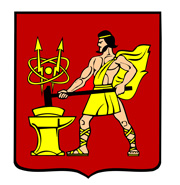 АДМИНИСТРАЦИЯ ГОРОДСКОГО ОКРУГА ЭЛЕКТРОСТАЛЬМОСКОВСКОЙ ОБЛАСТИПОСТАНОВЛЕНИЕ12.12.2022 № 1446/12Об утверждении муниципальной программы городского округа Электросталь Московской области «Жилище»В соответствии с Бюджетным кодексом Российской Федерации, Порядком разработки и реализации муниципальных программ городского округа Электросталь Московской области, утвержденным постановлением Администрации городского округа Электросталь Московской области от 14.05.2021 № 378/5 (в редакции постановлений Администрации городского округа Электросталь Московской области от 09.12.2021 № 932/12, от 31.10.2022 № 1241/10), Перечнем муниципальных программ городского округа Электросталь Московской области, утвержденным постановлением Администрации городского округа Электросталь Московской области от 08.11.2022 № 1279/11, Администрация городского округа Электросталь Московской области ПОСТАНОВЛЯЕТ:1. Утвердить муниципальную программу городского округа Электросталь Московской области «Жилище» (прилагается).2. Досрочно прекратить реализацию муниципальной программы городского округа Электросталь Московской области «Жилище», утвержденной постановлением Администрации городского округа Электросталь Московской области от 13.12.2019              № 947/12.3. Признать утратившим силу с 01.04.2023 постановление Администрации городского округа Электросталь Московской области от 13.12.2019 № 947/12  «Об утверждении муниципальной программы городского округа Электросталь Московской области «Жилище» (в редакции постановлений Администрации городского округа Электросталь Московской области от 14.02.2020 № 85/2, от 14.02.2020 № 90/2, от 28.09.2020 № 620/9, от 07.12.2020      № 837/12, от 05.02.2021 № 100/2, от 19.03.2021 № 227/3, от 29.06.2021 № 504/6, от 04.08.2021 № 615/8, от 22.12.2021№  980/12, от 15.02.2022 № 138/2, от 08.04.2022 № 360/4, от 15.06.2022 № 601/6, от 15.08.2022 № 903/8).4. Опубликовать настоящее постановление в газете «Официальный вестник» и разместить на официальном сайте городского округа Электросталь Московской области в сети «Интернет»: www.electrostal.ru.5. Настоящее постановление вступает в силу с 01.01.2023.6. Контроль за исполнением настоящего постановления возложить на заместителя Главы Администрации городского округа Электросталь Московской области Борисова А.Ю.Глава городского округа                                                                                        И.Ю. ВолковаУТВЕРЖДЕНАпостановлением Администрациигородского округа ЭлектростальМосковской областиот 12.12.2022 № 1446/12Муниципальная программа городского округа Электросталь Московской области	«Жилище»1. Паспортмуниципальной программы городского округа Электросталь Московской области «Жилище» 2. Краткая характеристика сферы реализации муниципальной программыВ современных российских условиях, когда резко сократилось строительство жилья за счет централизованных источников и его бесплатное распределение среди очередников, с одной стороны, и отсутствует возможность у подавляющего большинства граждан купить себе жилье из-за его высокой стоимости, жилищная проблема стала наиболее актуальной.Основными проблемами в жилищной сфере являются недостаточный уровень обеспеченности жителей городского округа Электросталь Московской области Электросталь Московской области жильем, его низкая доступность, наличие аварийного жилищного фонда и проблемных объектов, по которым необходимо обеспечить права пострадавших граждан - соинвесторов.Объем жилищного строительства по городскому округу Электросталь Московской области в 2020 году составил 15,8 тыс.кв.м, в 2021 году 3,8тыс.кв.м.В 2022 году планируется ввод в эксплуатацию жилья общей площадью 40,21 тыс.кв.м, в том числе: 31,31 тыс.кв.м– многоквартирный дом по уд. Захарченко 4 (стр.), застройщик АО СЗ «Виктория девелопмент» (введен в эксплуатацию в августе 2022 года);8,9 тыс.кв.м –жилые дома построенные населением.В соответствии с Федеральным законом от 06.10.2003 № 131-ФЗ «Об общих принципах организации местного самоуправления в Российской Федерации» вопросы, связанные с обеспечением нуждающихся в жилых помещениях малоимущих граждан жилыми помещениями, организацией строительства и содержанием муниципального жилищного фонда, относятся к полномочиям городского округа Электросталь Московской области.Реализация жилых помещений во вновь строящихся домах осуществляется по договорам долевого участия, а именно за счет собственных средств граждан, заключивших вышеуказанные договоры с застройщиком. Администрация городского округа Электросталь Московской области не является застройщиком и соответственно не получает жилые помещения в муниципальную собственность.Таким образом, обеспечение жилыми помещениями граждан, состоящих на учете нуждающихся в жилых помещениях, за счет жилых помещений муниципального жилищного фонда осуществляется крайне медленно.Мероприятия по обеспечению проживающих в городском округе и нуждающихся в жилых помещениях малоимущих граждан жилыми помещениями в рамках Подпрограммы I предусматривает постановку на учет граждан, признанных нуждающимися в жилых помещениях, предоставляемых по договорам социального найма и улучшение жилищных условий граждан, проживающих в городском округе Электросталь Московской области.На 1 января 2020 года в очереди в качестве нуждающихся в улучшении жилищных условий в городском округе Электросталь Московской области стояли 363 семьи, из них 332 семьи стоят в очереди на улучшение жилищных условий более 10 лет. Улучшили свои жилищные условия в 2020 - 2022 годах – 122 семьи, из них:- граждане, состоящие на учете в качестве нуждающихся в жилых помещениях, предоставляемых по договорам социального найма – 68 семей; - молодые семьи – 6 семей;- дети-сироты и дети, оставшиеся без попечения родителей, лица из числа детей-сирот и детей, оставшихся без попечения родителей – 25 человек;- многодетные семьи, имеющие семь и более детей – 1 семья;- граждане, которым предоставлены жилые помещения, из специализированного жилищного фонда – 22 семьи.Однако на современном этапе появились новые проблемы, требующие обязательного решения. По-прежнему приобретение и строительство жилья с использованием рыночных механизмов остаются доступными лишь ограниченному кругу семей.В настоящее время особенно остро жилищная проблема стоит перед молодыми семьями, их финансовые возможности ограничены, так как в подавляющей массе они имеют низкие доходы и не имеют накоплений. Однако данная категория населения имеет хорошие перспективы роста заработной платы по мере повышения квалификации, и государственная помощь в предоставлении средств на уплату первоначального взноса при получении ипотечных жилищных кредитов или займов будет являться для них хорошим стимулом дальнейшего профессионального роста.Городской округ Электросталь Московской области с 2006 года принимает активное участие в реализации мероприятий по обеспечению жильем молодых семей ведомственной целевой программы «Оказание государственной поддержки гражданам в обеспечении жильем и оплате жилищно-коммунальных услуг» государственной программы Российской Федерации «Обеспечение доступным и комфортным жильем и коммунальными услугами граждан Российской Федерации» и подпрограммой  «Обеспечение жильем молодых семей» государственной программы Московской области «Жилище». Результатом реализации мероприятием по обеспечению жильем молодых семей является стабильное количество молодых семей, улучшивших жилищные условия. Всего в городском округе Электросталь Московской области предоставлены социальные выплаты в период действия подпрограммы «Обеспечение жильем молодых семей» Муниципальной программы 33 молодым семьям.Еще одним важным направлением жилищной политики является обеспечение жилыми помещениями лиц, относящихся к категории детей-сирот и детей, оставшихся без попечения родителей, а также лиц из их числа, при достижении ими возраста 18 лет в порядке, установленном постановлением Правительства Московской области от 12.02.2013 № 75/5 «О мерах по реализации Закона Московской области «О предоставлении полного государственного обеспечения и дополнительных гарантий по социальной поддержке детям- сиротам и детям, оставшимся без попечения родителей».Решение указанных проблем является объективно невозможным без реализации комплекса мер государственной жилищной политики, ориентированных как на оказание социальной поддержки гражданам, так и на корректировку структуры рынка жилья и приведение ее в соответствие с потребностями граждан.Муниципальная программа городского округа Электросталь Московской области «Жилище» (далее - Муниципальная программа) призвана в рамках основных направлений, определенных государственными и федеральными программами, обеспечить практическую реализацию комплекса мероприятий и механизмов, направленных на создание необходимых условий для решения проблемных вопросов в жилищной сфере.Инерционный прогноз развития Муниципальной программы не позволит повысить доступность жилья для населения городского округа Электросталь Московской области, улучшить ситуацию в сфере обеспечения безопасных и комфортных условий проживания, решить проблему большинства граждан и улучшить социальную и демографическую обстановку.Учитывая социальную направленность Муниципальной программы, инерционный вариант ее разработки является неприемлемым.Цели Муниципальной программы - повышение доступности жилья для населения, обеспечение безопасных и комфортных условий проживания в городском округе Электросталь Московской области.Достижение целей Муниципальной программы осуществляется путем скоординированного выполнения комплекса взаимоувязанных по срокам, ресурсам, исполнителям и результатам мероприятий, предусмотренных в подпрограммах, входящих в состав Муниципальной программы.Комплексный характер целей и задач Муниципальной программы обуславливает целесообразность использования программно-целевого метода управления для скоординированного достижения взаимоувязанных целей и решения соответствующих им задач как в целом по Муниципальной программе, так и по ее отдельным блокам.3. Целевые показатели муниципальной программы городского округа Электросталь Московской области «Жилище»4. Перечень мероприятий подпрограммы I«Создание условий для жилищного строительства»5. Перечень мероприятий подпрограммы II«Обеспечение жильем молодых семей».5.1. Правила предоставления молодым семьям социальных выплатна приобретение жилого помещения или создание объекта индивидуального жилищного строительства.1. Общие положения1. Правила предоставления молодым семьям социальных выплат на приобретение жилого помещения или создание объекта индивидуального жилищного строительства (далее - Правила) устанавливают порядок и цели предоставления молодым семьям - участницам мероприятия ведомственной целевой программы и Подпрограммы 2 социальных выплат на приобретение у любых физических и (или) юридических лиц жилого помещения как на первичном, так и на вторичном рынке жилья; уплаты цены договора участия в долевом строительстве, предусматривающем в качестве объекта долевого строительства жилое помещение, путем внесения соответствующих средств на счет эскроу или создание объекта индивидуального жилищного строительства, отвечающих установленным санитарным и техническим требованиям, благоустроенных применительно к условиям населенного пункта, выбранного для постоянного проживания, в котором приобретается (строится) жилое помещение (далее - социальная выплата), а также использования таких выплат.2. Социальные выплаты используются:1) для оплаты цены договора купли-продажи жилого помещения (за исключением случаев, когда оплата цены договора купли-продажи предусматривается в составе цены договора с уполномоченной организацией на приобретение жилого помещения на первичном рынке жилья) (далее - договор на жилое помещение);2) для оплаты цены договора строительного подряда на создание объекта индивидуального жилищного строительства;3) для осуществления последнего платежа в счет уплаты паевого взноса в полном размере, в случае если молодая семья или один из супругов в молодой семье является членом жилищного, жилищно-строительного, жилищного накопительного кооператива (далее - кооператив), после уплаты которого жилое помещение переходит в собственность этой молодой семьи;4) для уплаты первоначального взноса при получении жилищного кредита, в том числе ипотечного, или жилищного займа (далее - жилищный кредит) на приобретение жилого помещения по договору купли-продажи или создание объекта индивидуального жилищного строительства;5) для оплаты цены договора с уполномоченной организацией на приобретение в интересах молодой семьи жилого помещения на первичном рынке жилья, в том числе на оплату цены договора купли-продажи жилого помещения (в случаях, когда это предусмотрено договором) и (или) оплату услуг указанной организации;6) для погашения суммы основного долга (части суммы основного долга) и уплаты процентов по жилищным кредитам на приобретение жилого помещения или создание объекта индивидуального жилищного строительства или по кредиту (займу) на погашение ранее предоставленного жилищного кредита на приобретение жилого помещения или создание объекта индивидуального жилищного строительства, за исключением иных процентов, штрафов, комиссий и пеней за просрочку исполнения обязательств по указанным жилищным кредитам или кредитам (займам) на погашение ранее предоставленного жилищного кредита;7) для уплаты цены договора участия в долевом строительстве, который предусматривает в качестве объекта долевого строительства жилое помещение, содержащего одно из условий привлечения денежных средств участников долевого строительства, установленных пунктом 5 части 4 статьи 4 Федерального закона "Об участии в долевом строительстве многоквартирных домов и иных объектов недвижимости и о внесении изменений в некоторые законодательные акты Российской Федерации" (далее - договор участия в долевом строительстве), или уплаты цены договора уступки участником долевого строительства прав требований по договору участия в долевом строительстве;8) для уплаты первоначального взноса при получении жилищного кредита на уплату цены договора участия в долевом строительстве, на уплату цены договора уступки прав требований по договору участия в долевом строительстве;9) для погашения суммы основного долга (части суммы основного долга) и уплаты процентов по жилищному кредиту на уплату цены договора участия в долевом строительстве или на уплату цены договора уступки прав требований по договору участия в долевом строительстве либо по кредиту (займу) на погашение ранее предоставленного жилищного кредита на уплату цены договора участия в долевом строительстве или на уплату цены договора уступки прав требований по договору участия в долевом строительстве (за исключением иных процентов, штрафов, комиссий и пеней за просрочку исполнения обязательств по указанным жилищным кредитам либо кредитам (займам) на погашение ранее предоставленного жилищного кредита).В качестве дополнительных средств молодой семьей также могут быть использованы средства (часть средств) материнского (семейного) капитала.	2.1. Социальная выплата не может быть использована на приобретение жилого помещения у близких родственников (супруга), дедушки (бабушки), родителей (в том числе усыновителей), детей (в том числе усыновленных), полнородных и неполнородных братьев и сестер.2.2. Расчет размера социальной выплаты производится исходя из нормы общей площади жилого помещения, установленной для семей разной численности, количества членов молодой семьи и норматива стоимости 1 кв. м общей площади жилья по городскому округу Электросталь Московской области, в котором молодая семья состоит на учете в качестве участницы подпрограммы «Обеспечение жильем молодых семей» Муниципальной программы. Норматив стоимости 1 кв. м общей площади жилья по городскому округу Электросталь Московской области устанавливается городским округом Электросталь Московской области, но этот норматив не должен превышать величины средней рыночной стоимости 1 кв. м общей площади жилья в Московской области, определяемой уполномоченным Правительством Российской Федерации федеральным органом исполнительной власти. Расчет размера социальной выплаты для молодой семьи, в которой один из супругов не является гражданином Российской Федерации, производится исходя из нормы общей площади жилого помещения, установленной для семей разной численности с учетом членов семьи, являющихся гражданами Российской Федерации.Размер социальной выплаты рассчитывается на дату утверждения Государственным заказчиком списков молодых семей – претендентов на получение социальной выплаты, указывается в свидетельстве о праве на получение социальной выплаты и остается неизменным в течение всего срока его действия.Размер общей площади жилого помещения, с учетом которой определяется размер социальной выплаты, составляет:для семьи численностью 2 человека (молодые супруги или один молодой родитель и ребенок) - 42 кв. м;для семьи численностью 3 и более человек, включающей помимо молодых супругов одного ребенка и более (либо семьи, состоящей из одного молодого родителя и 2 или более детей), - по 18 кв. м на каждого члена семьи.Средняя стоимость жилья (СтЖ), используемая при расчете размера социальной выплаты, рассчитывается по формуле:СтЖ = Н x РЖ, где:Н - норматив стоимости 1 кв. м общей площади жилья по городскому округу Электросталь Московской области, определяемый в соответствии с требованиями подпрограммы «Обеспечение жильем молодых семей» Муниципальной программы;РЖ - размер общей площади жилого помещения, определяемый в соответствии с требованиями подпрограммы «Обеспечение жильем молодых семей» Муниципальной программы.Общая площадь приобретаемого жилого помещения (создаваемого объекта индивидуального жилищного строительства) в расчете на каждого члена молодой семьи, учтенного при расчете размера социальной выплаты, не может быть меньше учетной нормы общей площади жилого помещения, установленной органами местного самоуправления муниципальных образований Московской области, в целях принятия граждан на учет в качестве нуждающихся в жилых помещениях в месте приобретения (строительства) жилья. Приобретаемое жилое помещение (создаваемый объект индивидуального жилищного строительства) оформляется в общую равнодолевую собственность всех членов молодой семьи, которой предоставлена социальная выплата.В случае использования социальной выплаты в соответствии с подпунктом 6 пункта 2 Правил общая площадь приобретаемого жилого помещения (создаваемого объекта индивидуального жилищного строительства) в расчете на каждого члена молодой семьи на дату государственной регистрации права собственности на такое жилое помещение  (индивидуальный жилой дом) не может быть меньше учетной нормы общей площади жилого помещения, установленной органом местного самоуправления муниципального образования Московской области в целях принятия граждан на учет в качестве нуждающихся в жилых помещениях в месте приобретения жилого помещения или создаваемого объекта индивидуального жилищного строительства.В случае использования социальной выплаты в соответствии с подпунктами 7-9  пункта 2 Правил общая площадь жилого помещения, являющегося объектом долевого строительства, в расчете на каждого члена молодой семьи на дату государственной регистрации договора участия в долевом строительстве (договора уступки прав требований по договору участия в долевом строительстве) не может быть меньше учетной нормы общей площади жилого помещения, установленной органом местного самоуправления муниципального образования Московской области в целях принятия граждан на учет в качестве нуждающихся в жилых помещениях в месте приобретения строящегося жилого помещения, являющегося объектом долевого строительства по договору участия в долевом строительстве. Жилое помещение, приобретенное или построенное молодой семьей, может находиться на территории городского округа Электросталь Московской области, из средств бюджета которого предоставляется социальная выплата молодой семье, либо по решению молодой семьи на территории любого муниципального образования Московской области.Размер социальных выплат, предоставляемых за счет средств федерального бюджета, средств бюджета Московской области и средств бюджета городского округа Электросталь Московской области, составляет не менее:30 процентов расчетной (средней) стоимости жилья, определяемой в соответствии с требованиями подпрограммы «Обеспечение жильем молодых семей» Муниципальной программы, - для молодых семей, не имеющих детей;35 процентов расчетной (средней) стоимости жилья, определяемой в соответствии с требованиями подпрограммы «Обеспечение жильем молодых семей» Муниципальной программы, - для молодых семей, имеющих одного ребенка и более, а также для неполных молодых семей, состоящих из одного молодого родителя и одного ребенка и более.В случае использования социальной выплаты на уплату последнего платежа в счет оплаты паевого взноса ее размер ограничивается суммой остатка задолженности по выплате остатка пая.В случае использования социальной выплаты для погашения основной суммы долга и уплаты процентов по жилищным кредитам, в том числе ипотечным, или жилищным займам на приобретение жилого помещения или создание объекта индивидуального жилищного строительства размер социальной выплаты ограничивается суммой остатка основного долга и остатка задолженности по выплате процентов за пользование ипотечным жилищным кредитом или займом, за исключением иных процентов, штрафов, комиссий и пеней за просрочку исполнения обязательств по этим кредитам или займам.3. Участницей мероприятия ведомственной целевой программы иПодпрограммы2 может быть молодая семья, в том числе молодая семья, имеющая одного ребенка и более, где один из супругов не является гражданином Российской Федерации, а также неполная молодая семья, состоящая из одного молодого родителя, являющегося гражданином Российской Федерации, и одного ребенка и более, соответствующая следующим условиям:возраст каждого из супругов либо одного родителя в неполной семье на день принятия Министерством жилищной политики Московской области (далее - Государственный заказчик) решения о включении молодой семьи - участницы мероприятия ведомственной целевой программы и Подпрограммы 2 в список претендентов на получение социальных выплат в планируемом году не превышает 35 лет;признание молодой семьи нуждающейся в жилых помещениях в соответствии с пунктами 5-10 настоящих Правил;наличие у молодой семьи доходов, позволяющих получить кредит, либо иных денежных средств, достаточных для оплаты расчетной (средней) стоимости жилья в части, превышающей размер предоставляемой социальной выплаты, в порядке и по условиям, установленным Государственным заказчиком;имеющая место жительства в Московской области;наличие согласия совершеннолетних членов молодой семьи на обработку органами местного самоуправления муниципальных образований Московской области, центральными исполнительными органами государственной власти Московской области, федеральными органами власти персональных данных о членах молодой семьи по форме, установленной Правительством Московской области.	Право на улучшение жилищных условий с использованием социальной выплаты предоставляется молодой семье только один раз. Участие в мероприятии ведомственной целевой программы и Подпрограмме 2, подпрограмме «Обеспечение жильем молодых семей» Муниципальной программы является добровольным.2. Порядок признания молодых семей нуждающимисяв жилых помещениях5. Для мероприятия ведомственной целевой программы и Подпрограммы 2 под нуждающимися в жилых помещениях понимаются молодые семьи, поставленные на учет в качестве нуждающихся в жилых помещениях до 1 марта 2005 года, а также молодые семьи, признанные Администрацией городского округа Электросталь Московской области  в качестве нуждающихся в жилых помещениях после  1 марта 2005 года по тем же основаниям, которые установлены статьей 51 Жилищного кодекса Российской Федерации для признания граждан Российской Федерации нуждающимися в жилых помещениях, предоставляемых по договорам социального найма, вне зависимости от того, поставлены ли они на учет в качестве нуждающихся в жилых помещениях.	6. При определении для молодой семьи уровня обеспеченности общей площадью жилого помещения учитывается суммарный размер общей площади всех пригодных для проживания жилых помещений, занимаемых членами молодой семьи по договорам социального найма, и (или) жилых помещений, и (или) части жилого(ых) помещения(ий), принадлежащих на праве собственности членам молодой семьи.Уровень обеспеченности общей площадью жилого помещения определяется как отношение суммарного размера общей площади жилых помещений к количеству всех зарегистрированных по месту жительства в данных жилых помещениях (частях жилых помещений), за исключением:поднанимателей данного(ых) жилого(ых) помещения(ий) жилищного фонда социального использования;нанимателей данного(ых) жилого(ых) помещения(ий) жилищного фонда коммерческого использования;граждан, проживающих в данном(ых) жилом(ых) помещении(ях) индивидуального жилищного фонда по договору безвозмездного пользования;граждан, которые приобрели (построили) жилые помещения с использованием бюджетных средств, полученных ими в установленном порядке от центрального исполнительного органа государственной власти Московской области или органа местного самоуправления муниципального образования Московской области, но с регистрационного учета по прежнему месту жительства в данном жилом помещении не сняты.Временные жильцы, зарегистрированные в данном(ых) жилом(ых) помещении(ях) части(ях) жилого помещения(ий) по месту пребывания, при определении уровня обеспеченности общей площадью жилого помещения не учитываются.При определении уровня обеспеченности общей площадью жилого помещения не учитывается общая площадь жилого помещения, занимаемого молодой семьей по договору:найма специализированного жилого помещения;поднайма жилого помещения жилищного фонда социального использования;найма жилого помещения жилищного фонда коммерческого использования;безвозмездного пользования жилым помещением индивидуального жилищного фонда;найма жилого помещения индивидуального жилищного фонда.При заключении договоров, указанных в подпунктах 2, 4, 5, с отцом, матерью, дедушкой, бабушкой, братом, сестрой общая площадь жилого помещения при определении уровня обеспеченности учитывается.При определении для молодой семьи уровня обеспеченности общей жилой площадью жилого помещения в случае использования социальной выплаты в соответствии с подпунктами «6» и «9» пункта 2 настоящих Правил не учитывается жилое помещение, приобретенное (построенное) за счет средств жилищного кредита, предусмотренного указанными подпунктами, обязательства по которому полностью не исполнены, либо не исполнены обязательства по кредиту (займу) на погашение ранее предоставленного жилищного кредита.8. В целях принятия на учет в качестве нуждающихся в жилых помещениях для участия в мероприятияхведомственной   целевой    программы и Подпрограмме 2 (далее - нуждающиеся) молодая семья подает в Администрацию городского округа Электросталь Московской области  через  отдел по жилищной политике управления  городского жилищного и коммунального хозяйства Администрации городского округа Электросталь Московской области (далее – отдел по жилищной политике), либо в многофункциональный центр предоставления государственных и муниципальных услуг Московской области (далее - многофункциональный центр) заявление по форме, утвержденной Правительством Московской области.К заявлению прилагаются:1) сведения о лицах, проживающих по месту жительства гражданина, членах семьи за последние пять лет, предшествующих подаче заявления о принятии на учет, по форме, установленной центральным исполнительным органом государственной власти Московской области, осуществляющим исполнительно-распорядительную деятельность на территории Московской области в отдельных сферах жилищной политики;2) копия финансового лицевого счета;3) копии правоустанавливающих документов молодой семьи на занимаемое(ые) и принадлежащее(ие) на праве собственности жилое(ые) помещение(я);4) технический паспорт жилого помещения (предоставляется в случае, если права собственности на жилые помещения не зарегистрированы или зарегистрированы до 1998 года).Технический паспорт жилого помещения должен быть составлен по состоянию на дату не ранее пяти лет до даты представления его в орган, осуществляющий принятие на учет, либо должен содержать отметку органа технической инвентаризации о проведении технической инвентаризации жилого помещения в течение пяти лет до даты обращения в орган, осуществляющий принятие на учет.Требование о предоставлении технического паспорта жилого помещения не распространяется на граждан, занимающих жилые помещения по договорам найма специализированного жилого помещения, договорам найма жилого помещения жилищного фонда коммерческого использования, договорам поднайма жилого помещения жилищного фонда социального использования, договорам безвозмездного пользования жилым помещением индивидуального жилищного фонда;5)справка из органа, осуществляющего технический учет жилищного фонда Московской области, об имеющихся (имевшихся) на праве собственности или ином подлежащем государственной регистрации праве жилого(ых) помещения(ий) до 1998 года, на членов молодой семьи, в том числе на добрачную фамилию.В случае регистрации по месту жительства членов молодой семьи до 1998 года на территории других субъектов Российской Федерации - дополнительно справка из органа, осуществляющего технический учет жилищного фонда, с места предыдущей регистрации, в том числе на добрачную фамилию;6) копии документов, подтверждающих семейные отношения членов молодой семьи: свидетельство о рождении, свидетельство о заключении брака (на неполную семью не распространяется), свидетельство о расторжении брака, судебное решение о признании членом семьи;7) копии документов, удостоверяющих личность, гражданство и место жительства членов молодой семьи (паспорт или иной документ, его заменяющий);8) медицинское заключение о тяжелой форме хронического заболевания члена молодой семьи, включенного в перечень тяжелых форм хронических заболеваний, при которых невозможно совместное проживание граждан в одной квартире, утвержденный приказом Министерства здравоохранения Российской Федерации от 29.11.2012 № 987н «Об утверждении перечня тяжелых форм хронических заболеваний, при которых невозможно совместное проживание граждан в одной квартире»;9) документы, подтверждающие несоответствие жилого помещения установленным санитарным и техническим правилам и нормам;10) копия страхового свидетельства обязательного пенсионного страхования (СНИЛС) или документ подтверждающий регистрацию в системе индивидуального (персонифицированного) учета на каждого члена семьи.Копии документов, указанных в подпунктах 4, 6, 7 настоящего пункта, представляются с подлинниками для сверки.Администрация городского округа Электросталь Московской области  направляет в органы, осуществляющие государственную регистрацию прав на недвижимое имущество и сделок с ним, запрос о наличии в собственности молодой семьи жилого помещения, а также о совершенных членами молодой семьи сделках с жилыми помещениями за последние пять лет, в том числе на добрачную фамилию.Молодая семья вправе по собственной инициативе представить в Администрацию городского округа Электросталь Московской области, осуществляющий принятие на учет, выписку из Единого государственного реестра недвижимости.Администрация городского округа Электросталь Московской области запрашивает сведения из базового государственного информационного ресурса регистрационного учета граждан Российской Федерации по месту пребывания и по месту жительства в пределах Российской Федерации о гражданах, членах семьи, зарегистрированных по месту жительства, информация о которых представлена в соответствии с подпунктом 1 пункта 8 и подпунктом 8 пункта 17 Правил.9. От имени молодой семьи документы, предусмотренные в пункте 8 настоящих Правил, могут быть поданы одним из ее членов либо иным уполномоченным ими лицом при наличии надлежащим образом оформленных полномочий.10. Отдел по жилищной политике проверяет заявление и документы, регистрирует заявление в Книге регистрации заявлений молодых семей о принятии их на учет в качестве нуждающихся в жилых помещениях для участия в мероприятии ведомственной   целевой    программы и Подпрограмме2 по форме, установленной Правительством Московской области.Далее заявление регистрируется в соответствии с Регламентом рассмотрения обращений граждан в Администрации городского округа Электросталь Московской области.11. Заявление и документы отдел по жилищной политике направляет для рассмотрения в жилищную комиссию городского округа Электросталь Московской области (далее –Жилищная комиссия).С учетом рекомендаций Жилищной комиссии отдел по жилищной политике готовит проект постановления о признании или об отказе в признании молодой семьи нуждающейся для участия в мероприятиях ведомственной   целевой    программы и Подпрограмме.Решение о принятии (или об отказе в принятии) молодой семьи на учет в качестве нуждающейся принимается Администрацией городского округа Электросталь Московской области не позднее чем через 30 рабочих дней со дня представления в соответствии с пунктом 8 настоящих Правил заявления и документов.В случае направления запроса, предусмотренного пунктом 8 настоящих Правил, Администрация городского округа Электросталь Московской области  принимает решение о принятии (или об отказе в принятии) молодой семьи на учет в качестве нуждающейся не позднее чем через 30 рабочих дней с даты получения ответа на указанный запрос. О направлении запроса Администрация городского округа Электросталь Московской области  уведомляет молодую семью. В случае предоставления молодыми семьями заявления и документов, предусмотренных пунктом 8 Правил, через многофункциональный центр срок принятия решения о принятии (или отказе в принятии) молодой семьи на учет в качестве нуждающихся в жилых помещениях исчисляется со дня передачи многофункциональным центром такого заявления и документов в отдел по жилищной политике. Датой принятия на учет считается дата решения Администрации городского округа Электросталь Московской области о признании молодой семьи нуждающейся в жилых помещениях.О принятом решении молодая семья уведомляется в письменной форме.12. Молодые семьи, признанные нуждающимися в жилых помещениях, регистрируются отделом по жилищной политике в Книге регистрации молодых семей, нуждающихся в жилых помещениях, для участия в мероприятии ведомственной   целевой    программы и Подпрограмме 2, по форме, установленной Правительством Московской области.13. В случае если члены молодой семьи проживают в разных муниципальных образованиях Московской области (далее – муниципальные образования), для признания нуждающейся молодая семья обращается в орган, осуществляющий принятие на учет, по месту жительства одного из супругов.14. Молодые семьи, которые с намерением приобретения права состоять на учете нуждающихся в жилых помещениях совершили (по инициативе либо с согласия которых совершены) действия, в результате которых такие молодые семьи могут быть признаны нуждающимися в жилых помещениях, принимаются на учет нуждающихся в жилых помещениях не ранее чем через пять лет со дня совершения указанных намеренных действий.К указанным действиям относятся:1) раздел, обмен или мена жилого помещения; 2) перевод пригодного для проживания жилого помещения (части жилого помещения) в нежилое; 3) изменение порядка пользования жилым помещением, в том числе заключение гражданином – собственником жилого помещения договора найма принадлежащего ему жилого помещения (части жилого помещения) или договора безвозмездного пользования принадлежащим ему жилым помещением (частью жилого помещения), заключение гражданином – нанимателем жилого помещения по договору социального найма договора поднайма занимаемого жилого помещения (части жилого помещения);4) вселение (согласие на вселение) гражданином – собственником жилого помещения либо членом жилищного, жилищно-строительного или иного специализированного потребительского кооператива либо нанимателем жилого помещения по договору социального найма в принадлежащее ему (занимаемое им) жилое помещение иных граждан в качестве членов своей семьи, за исключением вселения в жилое помещение несовершеннолетних детей; 5) отчуждение пригодного для проживания жилого помещения (части жилого помещения), доли в праве общей долевой собственности на жилое помещение, за исключением случаев расторжения договора ренты по инициативе получателя ренты с возвратом жилого помещения получателю ренты, признания сделки с жилым помещением недействительной в судебном порядке;6) выход из жилищного, жилищно-строительного или иного специализированного потребительского кооператива с получением пая;7) расторжение договора социального найма жилого помещения по требованию наймодателя в случаях, определенных Жилищным кодексом Российской Федерации;8) выселение членов молодой семьи по их инициативе из жилого помещения, занимаемого ими в качестве нанимателей (членов семьи нанимателя) жилого помещения по договору социального найма или собственников (членов семьи собственника) жилого помещения;9) отказ от наследства, в состав которого входит(ят) пригодное(ые) для проживания жилое(ые) помещение(ия) (комната, квартира (часть квартиры), жилой дом (часть жилого дома) либо доля(и) в праве общей долевой собственности на жилое(ые) помещение(ия);10) согласие лица, имеющего право на приватизацию жилого помещения, которым данное лицо имеет право пользоваться, на передачу его в собственность одного или нескольких граждан, имеющих право на приватизацию данного жилого помещения (отказ от участия в приватизации).15. Основаниями для отказа в признании молодой семьи нуждающейся в жилом помещении являются:1) отсутствие одного или нескольких документов, наличие которых предусмотрено пунктом 8 настоящих Правил;2) представлены документы, которые не подтверждают право молодой семьи быть признанной нуждающейся в жилом помещении;3) несоответствие сведений, содержащихся в заявлении, данным, полученным в порядке межведомственного информационного взаимодействия.3. Порядок признания молодых семей участницами мероприятий ведомственной целевой программы и Подпрограммы 2Признание молодых семей участницами мероприятия ведомственной целевой программы  и Подпрограммы 2 осуществляется Администрацией городского округа Электросталь Московской области через отдел по жилищной политике управления городского  жилищного и коммунального хозяйства администрации городского округа Электросталь Московской области, уполномоченным на основании муниципального распорядительного акта на реализацию мероприятий ведомственной целевой программы и Подпрограммы 2 в городском округе Электросталь Московской области(далее - уполномоченный орган).16. Для участия в мероприятии ведомственной целевой программы и Подпрограмме 2 в целях использования социальной выплаты  в соответствии с подпунктами 1-5, 7, 8 пункта 2 настоящих Правил молодая  семья подает в Администрацию городского округа Электросталь Московской области через отдел по жилищной политике либо в многофункциональный центр следующие документы:1) заявление по форме, установленной Правительством Московской области,  в двух экземплярах (один экземпляр возвращается заявителю с указанием даты принятия заявления и приложенных к нему документов);2) копии документов, удостоверяющих личность каждого члена семьи (паспорт или иной документ, его заменяющий);3) копию свидетельства о браке (на неполную семью не распространяется);4) документ, подтверждающий признание молодой семьи нуждающейся в жилом помещении, выданное органом, осуществляющим принятие на учет;5) документы, подтверждающие признание молодой семьи имеющей достаточные доходы, позволяющие получить кредит, либо иные денежные средства для оплаты расчетной (средней) стоимости жилья в части, превышающей размер предоставляемой социальной выплаты;6) согласие совершеннолетних членов молодой семьи на обработку органами местного самоуправления, центральными исполнительными органами государственной власти Московской области, федеральными органами власти персональных данных о членах молодой семьи, заполненное по форме, установленной Правительством Московской области;Копии документов, указанных в подпунктах 2, 3 настоящего пункта, представляются с подлинниками для сверки.17. Для участия в мероприятии ведомственной целевой программы и Подпрограмме 2 в целях использования социальной выплаты в соответствии с подпунктом 6, 9 пункта 2 настоящих Правил молодая семья подает в Администрацию городского округа Электросталь Московской области через отдел по жилищной политике либо в многофункциональный центр следующие документы:1) заявление по форме, установленной Правительством Московской области,  в двух экземплярах (один экземпляр возвращается заявителю с указанием даты принятия заявления и приложенных к нему документов);2) копии документов, удостоверяющих личность, гражданство и место жительства каждого члена семьи (паспорт или иной документ, его заменяющий);3) копию свидетельства о браке (на неполную семью не распространяется);4) выписку (выписки) из Единого государственного реестра недвижимости о правах на жилое помещение, приобретенное (построенное) с использованием средств жилищного кредита, либо при незавершенном строительстве жилого дома договор строительного подряда или иные документы, подтверждающие расходы по строительству жилого дома (далее – документы на строительство), - в случае использования социальной выплаты в соответствии с подпунктом 6 пункта 2 настоящих Правил.5) документ, подтверждающий признание молодой семьи нуждающейся в жилых помещениях на момент заключения договора жилищного кредита, выданное органом, осуществляющим принятие на учет;6) копию договора жилищного кредита;7) справку кредитора (заимодавца) об оставшейся части суммы основного долга по жилищному кредиту или кредиту (займу) на погашение ранее предоставленного жилищного кредита, для погашения которого используется социальная выплата, и сумме задолженности по выплате процентов за пользование соответствующим кредитом;8) сведения о лицах, проживающих по месту жительства гражданина, членах семьи за последние пять лет, предшествующих подаче заявления о принятии на учет, по форме, установленной центральным исполнительным органом государственной власти Московской области, осуществляющим исполнительно-распорядительную деятельность на территории Московской области в отдельных сферах жилищной политики и копию финансового лицевого счета;9)согласие совершеннолетних членов молодой семьи на обработку органами местного самоуправления, центральными исполнительными органами государственной власти Московской области, федеральными органами власти персональных данных о членах молодой семьи, заполненное по форме, установленной Правительством Московской области;10) копию договора участия в долевом строительстве (договора уступки прав требований по договору участия в долевом строительстве) – в случае использования социальной выплаты в соответствии с подпунктом 9 пункта 2 настоящих Правил;11) копию договора кредита (займа) на погашение ранее предоставленного жилищного кредита – в случае использования социальной выплаты для погашения суммы основного долга (части суммы основного долга) и уплаты процентов по кредиту (займу) на погашение ранее предоставленного жилищного кредита.Копии документов, указанных в подпунктах 2, 3 настоящего пункта, предоставляются с подлинниками для сверки.18. От имени молодой семьи документы, предусмотренные в пунктах 16 и 17 настоящих Правил, могут быть поданы одним из ее членов либо иным уполномоченным ими лицом при наличии надлежащим образом оформленных полномочий.Далее заявление регистрируется в соответствии с Регламентом рассмотрения обращений граждан в Администрации городского округа Электросталь Московской области.19.  Уполномоченный орган организует работу по проверке сведений, содержащихся в документах, указанных в пунктах 16 и 17 настоящих Правил и направляет заявление с приложением документов для рассмотрения в Жилищную комиссию.С учетом рекомендаций Жилищной комиссии отдел по жилищной политике Администрации городского округа Электросталь Московской области готовит проект постановления о признании или об отказе в признании молодой семьи участницей мероприятий ведомственной целевой программы и Подпрограммы.Решение о признании (или об отказе в признании) молодой семьи участницей мероприятий ведомственной целевой программы и Подпрограммы принимается Администрацией городского округа Электросталь Московской области в течение 10 рабочих дней с даты представления, указанных в пунктах 16 и 17 настоящих Правил заявления и документов.Решение Администрации городского округа Электросталь Московской области о признании либо об отказе в признании молодой семьи участницей мероприятий ведомственной целевой программы и Подпрограммы  доводится до молодой семьи в письменном виде в течение 5 рабочих дней с даты принятия ею решения.В случае предоставления молодой семьей заявления и документов, предусмотренных в пунктах 16 и 17 настоящих Правил, через многофункциональный центр срок принятия решения о признании либо об отказе в признании молодой семьи участницей мероприятий ведомственной целевой программы и Подпрограммы исчисляется со дня передачи многофункциональным центром такого заявления и документов в уполномоченный орган.В случае отзыва одним из совершеннолетних членов семьи согласия на обработку персональных данных молодая семья исключается из списка участниц мероприятия ведомственной целевой программы и  Подпрограммы 2.В случае изменения сведений об участнице Подпрограммы молодая семья обязана подать в Администрацию городского округа Электросталь Московской области  через отдел по жилищной политики соответствующие документы и (или) их копии, подтверждающие изменение сведений. Уполномоченный орган обязан учесть эти сведения. 20. Основаниями для отказа в признании молодой семьи участницей мероприятий ведомственной целевой программы и Подпрограммы   Московской области являются:несоответствие молодой семьи условиям, указанным в пункте 3 настоящих Правил;непредставление или представление не в полном объеме документов, указанных в пунктах 16 и 17 настоящих Правил;недостоверность сведений, содержащихся в представленных документах;ранее реализованное членами молодой семьи право на улучшение жилищных условий с использованием социальной выплаты или иной формы государственной поддержки за счет средств федерального бюджета, и (или) бюджета Московской области, и (или) средств бюджета муниципального образования Московской области, за исключением средств (части средств) материнского (семейного) капитала, а также мер государственной поддержки семей, имеющих детей, в части погашения обязательств по ипотечным жилищным кредитам, предусмотренных Федеральным законом «О мерах государственной поддержки семей, имеющих детей, в части  погашения обязательств по ипотечным жилищным кредитам (займам) и о внесении изменений в статью 13.2 Федерального закона «Об актах гражданского состояния».21. Повторное обращение с заявлением об участии в мероприятии ведомственной целевой программы и Подпрограмме допускается после устранения оснований для отказа, предусмотренных во втором и третьем абзацах пункта 20 настоящих Правил.22. Основаниями для исключения молодой семьи из числа участниц мероприятия ведомственной целевой программы и Подпрограммы 2 являются:утрата одного из условий, дающих право молодой семье право на участие в мероприятии ведомственной целевой программы и Подпрограмме 2, указанных в пункте 3 настоящих Правил;выявление в представленных ими документах сведений, не соответствующих действительности и послуживших основанием принятия на учет и включения в число участников мероприятия ведомственной целевой программы и Подпрограммы 2, а также неправомерных действий должностных лиц уполномоченного органа при решении вопроса о включении молодой семьи в число участниц мероприятий ведомственной целевой программы и Подпрограммы 2;получение членами молодой семьи в установленном порядке от органа государственной власти или органа местного самоуправления бюджетных средств на приобретение или строительство жилого помещения.Уполномоченный орган в течение 10 рабочих дней после выявления обстоятельств, в результате которых молодая семья перестала соответствовать условиям Подпрограммы, извещает молодую семью о снятии с учета и исключении из числа участниц мероприятия ведомственной целевой программы и Подпрограммы 2, за исключением случая получения молодой семьей социальной выплаты в соответствии Подпрограммой 2.4. Порядок формирования Администрацией городского округа Электросталь Московской области списка молодых семей – участниц мероприятия ведомственной целевой программы и Подпрограммы 2, изъявивших желание получить социальную выплату в планируемом году23. Формирование списка молодых семей – участниц мероприятия ведомственной целевой программы и Подпрограммы, изъявивших желание получить социальную выплату в планируемом году (далее - Список), осуществляется отделом по жилищной политике (далее – уполномоченный орган).24. Молодые семьи – участницы мероприятия ведомственной целевой программы и Подпрограммы 2 в период с 1 января по 15 мая года, предшествующего планируемому, в целях получения социальной выплаты в планируемом году представляют в Администрацию городского округа Электросталь Московской области через отдел по жилищной политике заявление по форме, установленной Правительством Московской области, и документы, предусмотренные подпунктами 2-6 пункта 16 или подпунктами 2-8 пункта 17 настоящих Правил.Далее заявление регистрируется в соответствии с Регламентом рассмотрения обращений граждан в Администрации городского округа Электросталь Московской области.Заявление и документы отдел по жилищной политике направляет для рассмотрения в Жилищную комиссию.С учетом рекомендаций Жилищной комиссии отдел по жилищной политике готовит проект постановления о включении или об отказе во включении молодой семьи в  список молодых семей – участниц мероприятий ведомственной целевой программы и Подпрограммы, изъявивших желание получить социальную выплату в планируемом году (далее – Список).Решение о включении или об отказе во включении в  Список принимается Администрацией городского округа Электросталь Московской области в сроки, установленные законодательством Российской Федерации, регулирующие  рассмотрения обращений граждан. Решение Администрации городского округа Электросталь Московской области о включении или об отказе во включении в  Список доводится до молодой семьи в письменном виде не позднее чем через 3 рабочих дней с даты принятия ею решения.25. В Список не включаются участницы мероприятия ведомственной целевой программы и Подпрограммы 2:1) не написавшие заявление о включении в Список;2) не подтвердившие свою нуждаемость в жилых помещениях;3) не подтвердившие наличие достаточных доходов либо иных денежных средств для оплаты расчетной (средней) стоимости жилья в части, превышающей размер предоставляемой социальной выплаты; 4) включенные в список претендентов на получение социальной выплаты в текущем году в соответствии с условиями мероприятия ведомственной целевой программы, Подпрограммы2  и подпрограммы «Обеспечение жильем молодых семей» Муниципальной программы.26. Отдел по жилищной политике до 1 июня направляет Государственному заказчику сведения о численности молодых семей – участниц мероприятия ведомственной целевой программы и Подпрограммы, которым предполагается предоставить в очередном финансовом году и плановом периоде социальные выплаты на приобретение жилого помещения или создание объекта индивидуального жилищного строительства.  27. Отдел по жилищной политике до 1 июня года, предшествующего планируемому, формирует Список по форме, установленной Правительством Московской области,  готовит проект постановления Администрации городского округа Электросталь Московской области об утверждении Списка и представляет утвержденный Список Государственному заказчику в установленные им сроки.28. Список формируется отделом по жилищной политике в хронологической последовательности в соответствии с датой признания молодой семьи нуждающейся в порядке, установленном разделом 2 настоящих Правил. В первую очередь в указанный список включаются молодые семьи, поставленные на учет в качестве нуждающихся в улучшении жилищных условий до 01.03.2005, и молодые семьи, имеющие трех и более детей. 29. Государственный заказчик имеет право дополнительно запрашивать Список у муниципальных образований Московской области, отобранных для участия в мероприятиях ведомственной целевой программы и Подпрограмме 2 в планируемом году.В случае выявления Государственным заказчиком факта несоответствия участниц мероприятий ведомственной целевой программы и Подпрограммы, включенных уполномоченным органом в Список, условиям мероприятия ведомственной целевой программы и Подпрограммы Государственный заказчик не включает этих участниц в Сводный список молодых семей – участниц мероприятия ведомственной целевой программы и Подпрограммы, изъявивших желание получить социальную выплату.5. Организация работы по проверке Государственным заказчиком документов, находящихся в учетных делах молодых семей - участниц мероприятия ведомственной целевой программы и Подпрограммы 230. Государственный заказчик проводит работу по проверке полученных документов и содержащихся в них сведений.31. Уполномоченные органы несут ответственность за обоснованность признания молодых семей участницами мероприятий ведомственной целевой программы, Подпрограммы 2 и включения их в Список. 32. В ходе проверки Государственный заказчик устанавливает:1) соответствие представленных документов и содержащихся в них сведений требованиям разделов 1-4 Правил;2) соответствие основания постановки на учет в качестве нуждающихся в жилых помещениях в целях участия в мероприятиях ведомственной целевой программы и Подпрограмме 2, указанного в выписке из решения органа местного самоуправления, законодательству Российской Федерации, действующему на дату постановки гражданина на данный учет.33. По результатам проверки каждого учетного дела Государственным заказчиком оформляется заключение.В случае несоответствия документов и содержащихся в них сведений требованиям, изложенным в пункте 31 настоящих Правил, Государственный заказчик направляет в адрес уполномоченного органа письменное предписание об устранении нарушений.6. Формирование Государственным заказчиком списка молодых семей - претендентов на получение социальных выплат в планируемом году и порядок внесения изменений в список молодых семей - претендентов на получение социальных выплат в планируемом году34. Формирование и утверждение Сводного списка участниц осуществляется Государственным заказчиком на основании Списков, указанных в пункте 27 настоящих Правил.Сводный список участниц формируется с учетом предполагаемого объема средств, которые могут быть предоставлены из федерального бюджета в виде субсидии на реализацию мероприятия ведомственной целевой программы на соответствующий год, средств, которые планируется выделить на софинансирование мероприятия ведомственной целевой программы из бюджета Московской области и местных бюджетов на соответствующий год, по форме, утверждаемой ответственным исполнителем мероприятия ведомственной целевой программы.Утвержденный органом исполнительной власти Московской области Сводный список участниц представляется ответственному исполнителю мероприятия ведомственной целевой программы в установленный ответственным исполнителем мероприятия ведомственной целевой программы срок в составе заявки об участии в ведомственной целевой программе в планируемом году, предусмотренной пунктом 3 приложения № 5 к государственной программе Российской Федерации «Обеспечение доступным и комфортным жильем и коммунальными услугами граждан Российской Федерации», утвержденной постановлением Правительства Российской Федерации от 30.12.2017 № 1710 «Об утверждении государственной программы Российской Федерации «Обеспечение доступным и комфортным жильем и коммунальными услугами граждан Российской Федерации».35. Формирование и утверждение списка молодых семей - претендентов на получение социальных выплат в планируемом году по Московской области (далее - список претендентов) осуществляется Государственным заказчиком на основании Сводного списка участниц, указанного в пункте 34 настоящих Правил, с учетом объема субсидий, предоставляемых из федерального бюджета бюджету Московской области, и размера средств, предусматриваемых бюджетом Московской области и бюджетами муниципальных образований Московской области на соответствующий финансовый год на реализацию мероприятий ведомственной целевой программы и Подпрограммы 2.В случае если на момент формирования Государственным заказчиком списка молодых семей - претендентов на получение социальных выплат в соответствующем году возраст одного из членов молодой семьи превышает 35 лет, такая молодая семья не включается в список молодых семей - претендентов в порядке, установленном Государственным заказчиком.36. Государственный заказчик в течение 10 дней с даты утверждения списка претендентов доводит до органов местного самоуправления муниципальных образований Московской области выписки из списка претендентов.37. Уполномоченный орган доводит до сведения молодых семей – участниц мероприятий ведомственной целевой программы и Подпрограммы 2, изъявивших желание получить социальную выплату в соответствующем году, решение Государственного заказчика по вопросу включения их в список претендентов.38. Изменения в список претендентов вносятся Государственным заказчиком.Порядок внесения изменений в список претендентов устанавливается Государственным заказчиком. 7.  Организация работы по выдаче свидетельстви предоставлению социальных выплат39. Право молодой семьи – участницы мероприятия ведомственной целевой программы и Подпрограммы на получение социальной выплаты удостоверяется именным документом – свидетельством (далее – свидетельство), которое не является ценной бумагой. 40. Государственный заказчик ежегодно осуществляет распределение номеров бланков свидетельств между муниципальными образованиями и информирует уполномоченные органы о номерах бланков свидетельств.Отдел по жилищной политике осуществляет оформление бланков свидетельств по форме, установленной Правительством Московской области. 41. Отдел по жилищной политике в течение 5 рабочих дней после получения финансовым управлением Администрации городского округа Электросталь Московской области  уведомления о бюджетных ассигнованиях, предусмотренных на предоставление субсидий из бюджета Московской области, предназначенных для предоставления социальных выплат, способом, позволяющим подтвердить факт и дату оповещения, оповещает молодые семьи – претендентов на получение социальной выплаты в соответствующем году о необходимости представления документов для получения свидетельства, а также разъясняет порядок и условия получения и использования социальной выплаты, предоставляемой по этому свидетельству.42. Отдел по жилищной политике в течение одного месяца после получения финансовым управлением Администрации городского округа Электросталь Московской области  уведомления о  бюджетных ассигнований из бюджета Московской области, предназначенных для предоставления социальных выплат, производит оформление свидетельств и выдачу их молодым семьям – претендентам на получение социальных выплат в соответствии со списком претендентов.43. Для получения свидетельства молодая семья – претендент на получение социальной выплаты в соответствующем году в течение 15 рабочих дней  после получения уведомления о необходимости представления документов для получения свидетельства направляет в Администрацию городского округа Электросталь Московской области через отдел по жилищной политике либо в многофункциональный центр заявление о выдаче свидетельства по форме, утвержденной Правительством Московской области, и документы, указанные в подпунктах 2-6 пункта 16 настоящих Правил или подпунктах 2-8 пункта 17 настоящих Правил.Данное заявление регистрируется в соответствии с Регламентом рассмотрения обращений граждан в Администрации городского округа Электросталь Московской области.Отдел по жилищной политике организует работу по проверке сведений, содержащихся в представленных документах, на соответствие их требованиям, предъявляемым к участницам мероприятия ведомственной целевой программы и Подпрограммы.Заявление и документы отдел по жилищной политике направляет  для рассмотрения в Жилищную комиссию. При соответствии документов требованиям, предъявляемым к участницам мероприятий ведомственной целевой программы и Подпрограммы, с учетом рекомендаций Жилищной комиссии отдел по жилищной политике готовит проект постановления Администрации городского округа Электросталь Московской области о выдаче или отказе в выдаче свидетельства. Основаниями для отказа в выдаче свидетельства являются нарушение установленного настоящим пунктом срока представления необходимых документов для получения свидетельства, непредставление или представление не в полном объеме указанных документов, а также недостоверность сведений, содержащихся в представленных документах, несоответствие жилого помещения (жилого дома), приобретенного (построенного) с помощью заемных средств, требованиям пункта 38 Правил предоставления молодым семьям социальных выплат на приобретение (строительство) жилья и их использования, утвержденных постановлением Правительства Российской Федерации от 17.12.2010 № 1050 «О реализации отдельных мероприятий государственной программы Российской Федерации «Обеспечение доступным и комфортным жильем и коммунальными услугами граждан Российской Федерации» (далее - Федеральные правила), а также неподтверждение соответствия требованиям, предъявляемым к участницам мероприятий ведомственной целевой программы и Подпрограммы 2.44. От имени молодой семьи документы, предусмотренные в пункте 43 настоящих Правил, могут быть поданы одним из ее членов либо иным уполномоченным ими лицом при наличии надлежащим образом оформленных полномочий.45. Отдел по жилищной политике  информирует молодые семьи о порядке и условиях получения и использования социальной выплаты, предоставляемой по свидетельству.46. Срок действия свидетельства составляет не более 7 месяцев с даты выдачи, указанной в свидетельстве.Размер социальной выплаты рассчитывается на дату утверждения Государственным заказчиком списков молодых семей – претендентов на получение социальной выплаты, указывается в свидетельстве и остается неизменным в течение всего срока его действия.Дата получения свидетельства участником мероприятий ведомственной целевой программы и Подпрограммы 2 подтверждается его подписью в Книге учета выданных свидетельств по форме, установленной Правительством Московской области,  и должна соответствовать дате выдачи, указанной в свидетельстве.47. В соответствии с постановлением Правительства Российской Федерации от 26.04.2020 № 589 «О продлении сроков, определенных приложением № 1 к особенностям реализации отдельных мероприятий государственной программы Российской Федерации «Обеспечение доступным и комфортным жильем и коммунальными услугами граждан Российской Федерации» срок действия свидетельств, выданных молодым семьям в 2020 году, составляет не более 9 месяцев с даты выдачи, указанной в этих свидетельствах.48. Отдел по жилищной политике  ведет реестр (использованных и неиспользованных) свидетельств по форме, установленной Правительством Московской области.49. Социальная выплата предоставляется владельцу свидетельства в безналичной форме путем зачисления средств, предоставляемых в качестве социальных выплат, выделяемых молодым семьям, на его банковский счет, открытый в банке, отобранном Государственным заказчиком в соответствии с законодательством Российской Федерации для обслуживания средств, предоставляемых в качестве социальных выплат, выделяемых молодым семьям (далее – банк).50. В течение одного месяца с даты выдачи полученное свидетельство сдается его владельцем в банк, где на его имя открывается банковский счет, предназначенный для зачисления социальной выплаты. Молодая семья – владелец свидетельства (далее – владелец свидетельства) заключает с банком договор банковского счета.Свидетельство, представленное в банк по истечении месячного срока с даты его выдачи, банком не принимается.51. Предоставление социальной выплаты осуществляется на основании заявки банка по форме, утвержденной постановлением Правительства Московской области, путем перечисления социальных выплат на банковские счета владельцев свидетельств. К заявке прилагаются документы, послужившие основанием для ее формирования.Администрация городского округа Электросталь Московской области  организует работу по проверке сведений, содержащихся в заявке и представленных документах на соответствие:целям использования социальной выплаты, установленным пунктом 2 Правил;требованиям, изложенным в пунктах 41 - 45 (1) Федеральных правил.В случае соответствия представленных банком заявки и документов требованиям настоящих Правил орган местного самоуправления в течение 14 рабочих дней с даты получения от банка заявки перечисляет банку средства, предоставляемые в качестве социальной выплаты.При несоответствии заявки данным о выданных свидетельствах либо при несоответствии представленных документов требованиям настоящих Правил перечисление указанных средств не производится, о чем орган местного самоуправления в указанный срок письменно уведомляет банк.Взаимодействие с банком по перечислению социальных выплат молодым семьям осуществляет управление учета, контроля, сводной отчетности Администрации городского округа Электросталь Московской области. 52. Перечисление средств с лицевых счетов, предназначенных для учета операций со средствами, поступающими во временное распоряжение получателей средств местного бюджета, осуществляется на основании представленных в территориальный орган Федерального казначейства:выписки из списка претендентов, утвержденного Государственным заказчиком;расчета социальной выплаты из бюджета Московской области на обеспечение жильем молодых семей;документов, предусмотренных пунктом 51 настоящих Правил.53. После предоставления социальной выплаты молодой семье - участнице мероприятия ведомственной целевой программы и Подпрограммы 2 органы местного самоуправления, организующие исполнение бюджетов муниципальных образований Московской области, представляют Государственному заказчику следующие документы:копии заявок на перечисление бюджетных средств на приобретение жилого помещения или создание объекта индивидуального жилищного строительства в рамках реализации мероприятия ведомственной целевой программы и Подпрограммы 2 на банковский счет молодой семьи - владельца свидетельства (далее - заявка банка);копии платежных поручений, подтверждающих целевое финансирование расходов на реализацию мероприятия ведомственной целевой программы и Подпрограммы 2, предусмотренных настоящими Правилами.54. Документы, указанные в пунктах 52 и 53 настоящего Порядка, заверяются главой (руководителем администрации) городского округа Электросталь Московской области или уполномоченным им должностным лицом и скрепляются оттиском гербовой печати городского округа Электросталь Московской области.55. Социальная выплата считается предоставленной молодой семье – участнице мероприятий ведомственной целевой программы и Подпрограммы 2 с даты исполнения банком распоряжения распорядителя счета о перечислении банком зачисленных на его банковский счет средств на цели, предусмотренные пунктом 2 настоящих Правил.56. В случае если владелец свидетельства в течение установленного срока действия этого свидетельства не смог воспользоваться правом на получение выделенной ему социальной выплаты, он сдает в Администрацию городского округа Электросталь Московской области через отдел по жилищной политике  справку о закрытии договора банковского счета без перечисления средств социальной выплаты и сохраняет право на улучшение жилищных условий, в том числе на дальнейшее участие в мероприятии ведомственной целевой программы и Подпрограмме на условиях, определяемых настоящими Правилами.Отделом по жилищной политике в Книге учета выданных свидетельств делается соответствующая запись об использованных и неиспользованных свидетельствах. 57. Свидетельства, находящиеся в банке, погашаются банком в устанавливаемом им порядке. Погашенные свидетельства подлежат хранению в течение 3 лет.8. Порядок предоставления молодой семье – участнице мероприятия ведомственной целевой программы и Подпрограммы 2 в случае рождения(усыновления или удочерения) ребенка дополнительнойсоциальной выплаты для погашения части расходов, связанныхс приобретением жилого помещения или созданием объекта индивидуального жилищного строительства58. Молодой семье – участнице мероприятия ведомственной целевой программы и Подпрограммы 2 при рождении (усыновлении или удочерении) одного ребенка предоставляется дополнительная социальная выплата за счет средств бюджета городского округа Электросталь Московской области  в размере 5 процентов расчетной (средней) стоимости жилья для погашения части расходов, направленных на цели, предусмотренные пунктом 2 настоящих Правил (далее - дополнительная социальная выплата).59. Дополнительная социальная выплата предоставляется молодой семье – участнице мероприятия ведомственной целевой программы и Подпрограммы 2   в период с даты выдачи свидетельства до даты исполнения банком распоряжения распорядителя счета о перечислении банком зачисленных на его банковский счет средств на цели, предусмотренные пунктом 2 настоящих Правил.60. Для получения дополнительной социальной выплаты молодая семья – участница мероприятий ведомственной целевой программы и Подпрограммы 2  в срок не позднее 30 рабочих дней с даты рождения (усыновления или удочерения) ребенка представляет в Администрацию городского округа Электросталь Московской области через отдел  по жилищной политике следующие документы:заявление о предоставлении дополнительной социальной выплаты в случае рождения (усыновления или удочерения) ребенка в период реализации мероприятия ведомственной целевой программы и Подпрограммы 2;копию свидетельства о рождении ребенка либо документы, подтверждающие усыновление или удочерение ребенка.Заявление регистрируется в соответствии с Регламентом рассмотрения обращений граждан в Администрации городского округа Электросталь Московской области.61. Отдел по жилищной политике организовывает работу по проверке сведений, содержащихся в документах, и направляет заявление и документы в Жилищную комиссию.При соответствии сведений, содержащихся в представленных документах, требованиям законодательства, с учетом рекомендаций Жилищной комиссии отделом по жилищной политике  в течение 5 рабочих дней с даты представления этих документов осуществляет расчет дополнительной социальной выплаты.62. Расчет дополнительной социальной выплаты осуществляется исходя из расчетной (средней) стоимости жилья, рассчитанной на момент утверждения списка претендентов.63. Администрация городского округа Электросталь Московской области  направляет Государственному заказчику расчет размера дополнительной социальной выплаты на согласование по форме, установленной Правительством Московской области.64. На основании данных, полученных от уполномоченных органов, Государственный заказчик вносит изменения в список претендентов в порядке, установленном Государственным заказчиком.65. Размер дополнительной социальной выплаты рассчитывается исходя из расчетной (средней) стоимости жилья, рассчитанной на момент утверждения списка претендентов, указывается в свидетельстве на получение дополнительной социальной выплаты и остается неизменным в течение всего срока его действия. Срок действия свидетельства на получение дополнительной социальной выплаты ограничивается сроком действия основного свидетельства.Городской округ Электросталь Московской области определяет объемы ежегодного финансирования подпрограммы «Обеспечение жильем молодых семей» Муниципальной программы в части предоставления дополнительных социальных выплати предусматривает эти объемы в бюджете городского округа Электросталь Московской области.Отдел по жилищной политике в течение срока действия свидетельства с учетом рекомендаций Жилищной комиссии готовит проект постановления Администрации городского округа Электросталь Московской области о предоставлении дополнительной социальной выплаты и производит оформление свидетельств на получение дополнительной социальной выплаты по форме, утвержденной Правительством Московской области и выдачу их молодым семьям.Взаимодействие с банком по перечислению дополнительной социальной выплаты молодым семьям осуществляет Управление учета, контроля, сводной отчетности Администрации городского округа Электросталь Московской области. 66. Срок представления свидетельства на получение дополнительной социальной выплаты в банк составляет не более одного месяца с даты его выдачи.67. Порядок предоставления молодой семье дополнительной социальной выплаты за счет средств бюджета муниципального образования Московской области определяется Администрацией городского округа Электросталь Московской области.68. Формы и порядок представления отчетности о реализации мероприятий ведомственной целевой программы и Подпрограммы 2 устанавливаются соглашением между государственным заказчиком и Администрацией городского округа Электросталь Московской области.6. Перечень мероприятий подпрограммы III«Обеспечение жильем детей-сирот и детей, оставшихся без попеченияродителей, лиц из числа детей-сирот и детей, оставшихся без попечения родителей».* Значения результата реализации по мероприятию 01.01. будут определены после утверждения государственной программы Московской области «Жилище».7. Перечень мероприятий подпрограммы VII«Улучшение жилищных условий отдельных категорий многодетных семей»7.1. Правила предоставления жилищных субсидий многодетным семьямна приобретение жилого помещения или строительствоиндивидуального жилого домаОбщие положения1. Правила предоставления жилищных субсидий многодетным семьям на приобретение жилого помещения или строительство индивидуального жилого дома (далее - Правила) устанавливают порядок предоставления и определения размера жилищных субсидий многодетным семьям, имеющим семь и более детей и семьям, в которых одновременно родились не менее трех детей, на приобретение у любых физических и (или) юридических лиц жилого помещения как на первичном, так и на вторичном рынке жилья или создания объекта индивидуального жилищного строительства, отвечающих установленным санитарным и техническим требованиям, благоустроенных применительно к условиям населенного пункта, выбранного для постоянного проживания, в котором приобретается (строится) жилое помещение (далее - жилищная субсидия).2. Жилищная субсидия предоставляется отдельным категориям многодетным семьям - лицам, состоящим в зарегистрированном браке, либо матерям (отцам), не состоящим в зарегистрированном браке, состоящим на учете нуждающихся в жилых помещениях, предоставляемых по договорам социального найма в Администрации городского округа Электросталь Московской области  (далее – Администрация), у которых не менее трех детей в возрасте  до 18 лет, проживающих совместно с ними (в том числе усыновленных пасынков и падчериц), относящихся к следующей категории:1) имеющим семь и более детей;2) в которых одновременно родились не менее трех детей.3. Жилищные субсидии используются:1) для оплаты договора купли-продажи жилого помещения;2) для оплаты договора на создание объекта индивидуального жилищного строительства, заключенного с юридическим лицом или индивидуальным предпринимателем (одним или несколькими), на строительство индивидуального жилого дома (жилых домов), благоустроенного (благоустроенных) применительно к условиям населенного пункта, в том числе в сельской местности;3) для осуществления последнего платежа в счет уплаты паевого взноса в полном размере в случае, если многодетная семья или один из супругов в многодетной семье является членом жилищного, жилищно-строительного, жилищного накопительного кооператива, после уплаты которого жилое помещение переходит в собственность многодетной семьи.Приобретенное (приобретенные) многодетной семьей жилое (жилые) помещение (помещения) с помощью предоставленной жилищной субсидии оформляются в общую равнодолевую собственность всех членов семьи, указанных в свидетельстве о праве на получение жилищной субсидии на приобретение жилого помещения или строительство индивидуального жилого дома на территории Московской области по форме, утвержденной Правительством Московской области (далее - свидетельство).4. Право на улучшение жилищных условий с использованием жилищной субсидии предоставляется многодетной семье только 1 раз. Участие в реализации Подпрограммы является добровольным.2. Условия предоставления жилищной субсидии5. Условием получения жилищной субсидии многодетной семьей является наличие следующих оснований в совокупности:1) многодетная семья принята Администрацией на учет нуждающихся в жилых помещениях, предоставляемых по договорам социального найма, по основаниям, которые установлены статьей 51 Жилищного кодекса Российской Федерации, и состоит на таком учете;2) имеющая удостоверение, подтверждающее статус многодетной семьи;3) имеющая место жительства в Московской области не менее 5 лет;4) согласие совершеннолетних членов многодетной семьи на обработку органами местного самоуправления, центральными исполнительными органами государственной власти Московской области персональных данных о членах многодетной семьи, заполненное по форме, утвержденной Правительством Московской области;6. В составе многодетной семьи не учитываются дети:1) находящиеся на полном государственном обеспечении;2) в отношении которых родители лишены родительских прав или ограничены в родительских правах;3) в отношении которых отменено усыновление;4) находящиеся под опекой и попечительством, в том числе дети, находящиеся в приемных семьях;5) состоящие в браке.7. Действие настоящих Правил не распространяется:1) на многодетные семьи, дети из которых находятся на полном государственном обеспечении, за исключением случая временного пребывания ребенка-инвалида из многодетной семьи в социально-реабилитационном учреждении;2) на многодетные семьи, ранее получавшие безвозмездные субсидии на улучшение жилищных условий за счет средств федерального бюджета, бюджета Московской области, бюджета муниципального образования Московской области, а также получившие земельные участки.3. Порядок формирования списков многодетных семей,нуждающихся в улучшении жилищных условий, изъявивших желание получить жилищную субсидию8. Формирование списка многодетных семей, нуждающихся в улучшении жилищных условий, изъявивших желание получить жилищную субсидию (далее – Список), осуществляется отделом по жилищной политике Управления городского жилищного и коммунального хозяйства Администрации городского округа Электросталь Московской области (далее – отдел по жилищной политике).9. Отдел по жилищной политике доводит до сведения многодетных семей информацию о сроках представления необходимых документов на получение жилищной субсидии путем направления письменного уведомления.10. Один (или единственный) из родителей многодетной семьи, претендующей на получение жилищной субсидии, подает в Администрацию через отдел по жилищной политике заявление по форме, утвержденной Правительством Московской области, в двух экземплярах (один экземпляр возвращается заявителю с указанием даты принятия заявления и приложенных к нему документов).К заявлению прилагаются следующие документы:1) документ, удостоверяющий личность заявителя;2) документы, удостоверяющие личности членов многодетной семьи заявителя;3) документы, подтверждающие родственные отношения членов многодетной семьи (свидетельство о браке, свидетельство о расторжении брака, свидетельство о смерти супруга(и), свидетельства о рождении детей);4) документы, подтверждающие регистрацию членов многодетной семьи по месту жительства на территории Московской области (выписка из домовой книги);5) документы, удостоверяющие наличие гражданства Российской Федерации членов многодетной семьи (если эти сведения не содержатся в документах, удостоверяющих личность);6) выписка из Единого государственного реестра недвижимости о правах отдельного лица на имеющиеся у него объекты недвижимого имущества (земельные участки, жилые дома (строения), а также о совершенных сделках с жилыми помещениями за последние пять лет;7) выписка из архива Государственного унитарного предприятия «Бюро технической инвентаризации» о наличии либо отсутствии объектов недвижимого имущества (земельных участков, жилых домов (строений) на праве собственности по месту проживания (сведения до 1997 года);8) документы, содержащие сведения о детях, которые не учитываются в составе многодетной семьи, от территориального исполнительного органа государственной власти Московской области, наделенного в установленном порядке статусом органа опеки и попечительства в отношении несовершеннолетних граждан;9) копия документа, подтверждающего признание многодетной семьи нуждающейся в жилых помещениях;10) акт проверки жилищных условий многодетной семьи;11) копия финансового лицевого счета заявителя (для граждан, имеющих постоянную регистрацию по месту жительства) при его наличии;12) документы, подтверждающие право пользования жилым помещением, занимаемым многодетной семьей (договор, ордер или решение о предоставлении жилого помещения, свидетельство о праве собственности на жилое помещение);13) технический паспорт на жилое помещение;14) удостоверение многодетной семьи;15) документы, подтверждающие несоответствие жилого помещения установленным санитарным и техническим правилам и нормам (при наличии);16) справки о доходах всех членов многодетной семьи.Многодетные семьи, не имеющие жилых помещений для постоянного проживания, представляют договор найма жилого помещения, договор поднайма жилого помещения, предоставленного по договору социального найма, или договор найма специализированного жилого помещения, или документы, подтверждающие проживание в качестве временных жильцов.Документы, указанные в подпунктах 1, 2, 3, 4, 5, 12, 14, 15, 16 настоящего пункта, представляются заявителем самостоятельно.Документы, указанные в подпунктах 6, 7, 8, 9 настоящего пункта, запрашиваются уполномоченным органом в порядке межведомственного информационного взаимодействия. По желанию заявителя документы, указанные в подпунктах 6, 7, 8, 9 настоящего пункта, могут представляться им самостоятельно.Документы, указанные в пунктах 1, 2, 3, 5 настоящего пункта, представляются в копиях с предъявлением подлинников для сверки.Документы, указанные в пунктах 4, 6, 7, 8, 12, 14, 15, 16 настоящего пункта, представляются в оригиналах.По усмотрению заявителя заявление может быть подано в форме электронного документа с использованием информационно-телекоммуникационных сетей, в том числе сети Интернет, включая Единый портал государственных и муниципальных услуг.11. Отдел по жилищной политике проверяет заявление и документы, регистрирует заявление в Книге регистрации заявлений и выдает многодетной семье расписку в получении заявления с указанием перечня приложенных к нему документов и даты их получения.Далее заявление регистрируется в соответствии с Регламентом рассмотрения обращений граждан в Администрации.Представленные документы формируются в учетное дело многодетной семьи.12. Отдел по жилищной политике в течение 30 календарных дней проверяет представленные документы.В ходе проверки документов отдел по жилищной политике устанавливает:1) соответствие представленных документов и содержащихся в них сведений законодательству Российской Федерации;2) соответствие оснований постановки многодетной семьи на учет нуждающихся в жилых помещениях указанного в копии правового акта органа, осуществляющего принятие на учет, законодательству Российской Федерации, действующему на дату постановки многодетной семьи на данный учет;3) соответствие срока действия представленных документов дате подачи заявления.13. По результатам проверки на основании информации, содержащейся в документах, отделом по жилищной политике составляется заключение.Заключение подписывается руководителем отдела по жилищной политике и заверяется печатью Администрации.Заключение составляется в двух экземплярах, один из которых находится в учетном деле гражданина, а второй представляется в жилищную комиссию городского округа Электросталь Московской области (далее – жилищная комиссия).В заключении указываются:1) дата и время принятия заявления многодетной семьи и документов, номер учетного дела гражданина (его семьи);2) дата и номер решения органа местного самоуправления о постановке многодетной семьи на учет нуждающихся в жилом помещении;3) фамилия (в том числе при рождении), имя, отчество (полностью) гражданина и каждого из членов его семьи, состоящих на учете совместно с ним (далее - члены его семьи);4) родственные отношения членов многодетной семьи;5) даты рождения членов многодетной семьи;6) адрес регистрации по месту жительства членов многодетной семьи;7) основания для проживания каждого из членов многодетной семьи в занимаемом жилом помещении;8) краткое содержание заявления;9) иная информация, имеющая отношение к жилищному вопросу заявителя;10) вывод по вопросам, изложенным многодетной семьей в заявлении;11) предложение по результатам проверки документов, находящихся в учетном деле многодетной семьи, о включении ее в Список или об отказе о включении ее в Список.Заявление и документы отдел по жилищной политике направляет для рассмотрения в жилищную комиссию городского округа Электросталь Московской области.14. Решение Администрации о включении в Список или об отказе о включении в указанный Список принимается с учетом выводов и предложений отдела по жилищной политике, изложенных в заключении, и решения жилищной комиссии. Указанное решение утверждается муниципальным правовым актом Администрации городского округа Электросталь Московской области, проект которого готовит отдел по жилищной политике.Решение о включении в Список принимается при условии, если многодетная семья:1) была принята органом, осуществляющим принятие на учет нуждающихся в жилом помещении;2) состоит на учете нуждающихся в жилых помещениях в органе, осуществляющем принятие на учет;3) представила в уполномоченный орган документы, указанные в пункте 10 настоящих Правил.15. В случае если все документы, представленные многодетной семьей, соответствуют установленным формам и свидетельствуют о том, что многодетная семья является нуждающейся в жилом помещении, принимается решение о включении её в Список.16. Основаниями для отказа о включении в Список являются:1) несоответствие гражданина требованиям, указанным в пунктах 2 и 5 настоящих Правил;2) непредставление или представление не в полном объеме документов, указанных в пункте 10 настоящих Правил;3) недостоверность сведений, содержащихся в представленных документах;4) ранее реализованное многодетной семьей право на получение жилых помещений, улучшение жилищных условий на льготных основаниях в соответствии с нормативными правовыми актами Российской Федерации или ранее получавшие безвозмездные субсидии на улучшение жилищных условий за счет средств федерального бюджета, средства бюджета Московской области, средств бюджета муниципального образования.17. Повторное обращение многодетной семьи с заявлением о предоставлении жилищной субсидии допускается после устранения оснований для отказа, предусмотренных в пункте 16 настоящих Правил.В случае если многодетной семьей представлены недостающие документы, Администрация повторно рассматривает их и выносит решение о включении в Список или об отказе о включении в указанный Список.18. Отдел по жилищной политике до 1 июня направляет Государственному заказчику сведения о численности семей, имеющих семь и более детей, нуждающихся в улучшении жилищных условий, которым предполагается предоставить в очередном финансовом году и плановом периоде жилищные субсидии на приобретение жилого помещения или строительство индивидуального жилого дома.19. Отдел по жилищной политике формирует Список по форме, установленной Правительством Московской области,  готовит проект постановления Администрации об утверждении Списка и представляет утвержденный Список Государственному заказчику в установленные им сроки с приложением решения, указанного в пункте 14 настоящих Правил.20. Список формируется отделом по жилищной политике в хронологической последовательности в соответствии с датой признания многодетной семьи, нуждающейся в жилых помещениях.21. В целях осуществления контроля за правомерностью включения многодетных семей в Список отдел по жилищной политике представляет Государственному заказчику одновременно со Списком учетные дела многодетных семей, включенных в указанный Список.22. Государственный заказчик проводит проверку документов, находящихся в учетных делах, и в случае выявления недостатков и нарушений вправе требовать от уполномоченного органа их устранения.23. Многодетные семьи, включенные в Список, исключаются из него в случае:1) подачи ими заявления об исключении из Списка;2) утраты оснований, дающих право на предоставление жилищной субсидии в соответствии с настоящими Правилами;3) получения в установленном порядке от органа государственной власти или органа местного самоуправления жилищной субсидии на приобретение жилого помещения или строительство индивидуального жилого дома;4) выявления в представленных документах в уполномоченный орган сведений, не соответствующих действительности и послуживших основанием для принятия на учет нуждающихся в жилых помещениях, а также неправомерных действий должностных лиц уполномоченного органа при решении вопроса о принятии на учет нуждающихся в жилом помещении.Решение Администрации об исключении из Списка принимается с учетом выводов и предложений отдела по жилищной политике, а также решения Жилищной комиссии. Указанное решение утверждается муниципальным правовым актом Администрации, проект которого готовит отдел по жилищной политике.Выписки из решений Администрации о снятии с учета нуждающихся в жилых помещениях не позднее чем через три рабочих дня со дня их принятия выдаются (направляются) многодетным семьям.24. Формирование и утверждение сводного по Московской области списка многодетных семей, нуждающихся в улучшении жилищных условий, изъявивших желание получить жилищную субсидию (далее - Сводный список), осуществляется Государственным заказчиком на основании Списков, представленных муниципальными образованиями Московской области.Сводный список формируется в хронологической последовательности исходя из даты постановки многодетной семьи на учет нуждающихся в жилом помещении в органах, осуществляющих постановку граждан на учет.4. Порядок определения размера жилищной субсидии25. Для расчета жилищной субсидии к членам многодетной семьи относятся совместно проживающие родители и их дети до 18 лет, а также обучающиеся в учебных заведениях всех форм обучения до окончания обучения, проходящие срочную военную службу по призыву не более чем до достижения ими возраста двадцати трех лет. При этом к членам семьи не относятся дети-сироты и дети, оставшиеся без попечения родителей, а также лица из их числа, зарегистрированные в семье опекуна (попечителя), приемного родителя по месту временного пребывания.26. Отдел по жилищной политике производит расчет размера жилищной субсидии исходя из:1) нормы предоставления площади жилого помещения по договору социального найма, установленной в городском округе Электросталь Московской области на каждого члена многодетной семьи, имеющего право на получение жилищной субсидии, с учетом имеющейся у многодетной семьи в собственности или по договору социального найма общей площади жилых помещений;2) предельной стоимости 1 квадратного метра общей площади жилья для использования в качестве предельной цены приобретения жилья за счет средств бюджета Московской области в городском округе Электросталь Московской области, утвержденной распоряжением Комитета по ценам и тарифам Московской области на дату утверждения Сводного списка.27. В случае смерти (рождения, усыновления) одного из членов многодетной семьи размер жилищной субсидии перерассчитывается с учетом изменения количественного состава семьи.В случае изменения состава семьи Государственный заказчик производит замену ранее выданного Свидетельства с учетом изменений не позднее 60 календарных дней до окончания срока действия.В этих целях:1) многодетная семья – участница Подпрограммы сдает выданное ранее свидетельство в уполномоченный орган;2) обращается в Администрацию о замене Свидетельства, представив следующие документы:копию свидетельства о рождении (браке, смерти, расторжении брака) либо документы, подтверждающие усыновление или удочерение ребенка;документ, подтверждающий признание многодетной семьи малоимущей с учетом нового члена семьи, указанного в заявлении;документ, подтверждающий признание нового члена семьи, указанного в заявлении, нуждающимся в жилых помещениях;3) Отдел по жилищной политике организует работу по проверке сведений, содержащихся в документах, в течение 5 рабочих дней с даты представления этих документов осуществляет перерасчет жилищной субсидии, и Администрация, с учетом рекомендаций Жилищной комиссии, принимает решение о внесении изменений в Список;4) Отдел по жилищной политике направляет Государственному заказчику Список и расчет размера жилищной субсидии с учетом изменений. На основании полученных данных Государственный заказчик вносит изменения в Сводный список.28. Если Администрацией принято решение о замене свидетельства, расчет жилищной субсидии производится исходя из предельной стоимости 1 квадратного метра общей площади жилья для использования в качестве предельной цены приобретения жилья за счет средств бюджета Московской области в городском округе Электросталь Московской области, утвержденной распоряжением Комитета по ценам и тарифам Московской области на дату утверждения Сводного списка, с учетом которого определен размер жилищной субсидии многодетной семье, указанной в первоначальном свидетельстве.29. Размер жилищной субсидии для многодетной семьи определяется по формуле:Ржс = (Кчс x НП - Пж) x Цм, где:Ржс - размер жилищной субсидии;Кчс - количество членов многодетной семьи, имеющих право на получение жилищной субсидии (чел.);НП - норма предоставления площади жилого помещения по договору социального найма, установленная Администрацией городского округа Электросталь Московской области, на одного человека (кв. м);Пж - суммарная общая площадь всех жилых помещений, занимаемых членами многодетной семьи по договорам социального найма и (или) принадлежащих им на праве собственности;Цм - предельная стоимость 1 квадратного метра общей площади жилья для использования в качестве предельной цены приобретения жилья за счет средств бюджета Московской области в соответствующем муниципальном образовании Московской области, утвержденная распоряжением Комитета по ценам и тарифам Московской области на дату утверждения Сводного списка.При этом право на получение жилищной субсидии предоставляется многодетной семье в случае, если размер общей площади жилого помещения, принимаемой для расчета размера жилищной субсидии, составляет не менее 14 кв. метров.При расчете жилищной субсидии не учитывается общая площадь жилого помещения, имеющегося у многодетной семьи в собственности, в случае признания его в установленном порядке непригодным для проживания и не подлежащим ремонту или реконструкции.При расчете жилищной субсидии учитывается общая площадь жилых помещений, имеющихся у многодетной семьи в пользовании или собственности, в отношении которых за последние пять лет совершены действия, приведшие к ухудшению жилищных условий членов многодетной семьи.При расчете жилищной субсидии учитывается суммарная общая площадь жилых помещений, имеющихся в пользовании или собственности членов многодетной семьи, указанных в пункте 25 настоящих Правил, за исключением площади, приходящейся на членов семьи, не входящих в расчет жилищной субсидии.30. Субсидии расходуются городским округом Электросталь Московской области на предоставление жилищных субсидий многодетным семьям на приобретение жилого помещения или строительство индивидуального жилого дома.31. Субсидия перечисляется Администрацией на банковский счет продавца жилого помещения или подрядной организации (застройщика) индивидуального жилого дома при представлении многодетными семьями следующих документов:1) в случае использования жилищной субсидии на приобретение жилого помещения по договору купли-продажи:свидетельства о предоставлении жилищной субсидии многодетной семье;копии договора купли-продажи;выписки из Единого государственного реестра недвижимости о праве собственности на приобретенное жилое помещение;2) в случае использования жилищной субсидии на оплату договора индивидуального жилищного строительства многодетная семья представляет в уполномоченный орган:свидетельство о предоставлении жилищной субсидии многодетной семье;выписку из Единого государственного реестра недвижимости о праве собственности на земельный участок, предназначенный для индивидуального жилищного строительства;копию проекта индивидуального жилого дома;копию разрешения на строительство;копию договора с подрядной организацией (застройщиком) на его строительство;3) в случае использования жилищной субсидии на осуществление последнего платежа в счет уплаты паевого взноса в полном размере, после чего это жилое помещение переходит в собственность многодетной семьи:свидетельство о предоставлении жилищной субсидии многодетной семье;справку об оставшейся неуплаченной сумме паевого взноса, необходимой для приобретения права собственности на жилое помещение, переданное кооперативом в пользование многодетной семье;копию устава кооператива;выписку из реестра членов кооператива, подтверждающую членство многодетной семьи в кооперативе;выписку из Единого государственного реестра недвижимости о праве собственности кооператива на жилое помещение, которое приобретено для многодетной семьи;копию решения о передаче жилого помещения в пользование члена кооператива.32. Перечисление жилищной субсидии производится на основании решения Администрации.Оплате за счет жилищной субсидии подлежит стоимость фактически приобретенного (построенного) жилого помещения в пределах жилищной субсидии.В случае если стоимость приобретаемого (строящегося) жилого помещения превышает размер жилищной субсидии, перечисление средств с единого счета местного бюджета, открытого в соответствующем территориальном органе Федерального казначейства, лицу, в пользу которого многодетная семья должна осуществить платеж, производится одновременно или после оплаты многодетной семьей части стоимости жилого помещения за счет собственных средств.Предоставление жилищных субсидий многодетным семьям допускается в случаях:1) если площадь приобретаемого (построенного) жилого помещения меньше нормы предоставления площади жилого помещения по договору социального найма, установленной органом местного самоуправления в соответствующем муниципальном образовании Московской области на каждого члена многодетной семьи, имеющего право на получение жилищной субсидии, с учетом имеющейся у многодетной семьи в собственности или по договору социального найма общей площади жилых помещений, но выше учетной нормы площади жилого помещения, исходя из которой определяется уровень обеспеченности граждан общей площадью жилого помещения в целях их принятия на учет нуждающихся в жилых помещениях, установленной в соответствующем муниципальном образовании Московской области;2) если стоимость приобретаемого (строящегося) жилого помещения ниже размера жилищной субсидии, указанной в Свидетельстве. В этом случае оплате за счет средств бюджета Московской области подлежит стоимость жилого помещения, определенная соответствующим договором.При этом Администрация в течение 5 рабочих дней после оплаты договора купли-продажи жилого помещения осуществляет возврат неиспользованных остатков средств в доход бюджета Московской области.В случае расторжения договора купли-продажи жилого помещения (договора строительного подряда на создание объекта индивидуального жилищного строительства) жилищная субсидия подлежит возврату лицом, в пользу которого был осуществлен платеж, в бюджет городского округа Московской области в порядке, установленном законодательством Российской Федерации.33. Отдел по жилищной политике осуществляет контроль за фактическим обеспечением многодетных семей жилыми помещениями, уведомляет Государственного заказчика о реализации многодетной семьей права на получение жилищной субсидии и представляет ему копию решения Администрации о снятии многодетной семьи с учета в качестве нуждающейся в жилом помещении, а также заверенные руководителем Администрации копии документов, послуживших основанием для предоставления многодетной семье жилищной субсидии.34. В случае неиспользования средств жилищной субсидии в течение срока действия свидетельства многодетная семья обязана сдать свидетельство в уполномоченный орган в течение 10 рабочих дней после окончания срока действия свидетельства.При этом она сохраняет право на улучшение жилищных условий, в том числе и на дальнейшее участие в Подпрограмме 7, и не подлежит снятию с учета нуждающихся в жилых помещениях.5. Организация работы по выдаче свидетельств о правена получение жилищной субсидии35. Право многодетной семьи на получение жилищной субсидии удостоверяется свидетельством, которое не является ценной бумагой.Срок действия Свидетельства – до20 декабря текущего года.36. Государственный заказчик осуществляет распределение номеров бланков свидетельств между муниципальными образованиями и информирует Администрацию о номерах бланков свидетельств.Отдел по жилищной политике осуществляет оформление бланков свидетельств.37. Отдел по жилищной политике в течение 5 рабочих дней после получения финансовым управлением Администрации  уведомления о бюджетных обязательств, предусмотренных на предоставление субсидий из бюджета Московской области, предназначенных для предоставления жилищных субсидий, способом, позволяющим подтвердить факт и дату оповещения, оповещает многодетные семьи о необходимости получения свидетельства, а также разъясняет порядок и условия получения и использования жилищной субсидии, предоставляемой по этому свидетельству.38. Отдел по жилищной политике в течение 10 дней после получения финансовым управлением Администрации уведомления о бюджетных обязательствах из бюджета Московской области, предназначенных для предоставления жилищных субсидий, производит оформление свидетельств и выдачу их многодетным семьям.Свидетельство оформляется на родителя, представившего заявление на получение жилищной субсидии. 39. Отдел по жилищной политике ведет реестр (использованных и неиспользованных) свидетельств по форме, утвержденной Правительством Московской области.8. Методика расчета значений целевых показателей муниципальной программы городского округа Электросталь Московской области«Жилище» 9. Методика определения результатов выполнения мероприятиймуниципальной программы городского округа Электросталь Московской области«Жилище»Координатор муниципальной программыЗаместитель Главы Администрации городского округа Электросталь Московской области Борисов А.Ю.Заместитель Главы Администрации городского округа Электросталь Московской области Борисов А.Ю.Заместитель Главы Администрации городского округа Электросталь Московской области Борисов А.Ю.Заместитель Главы Администрации городского округа Электросталь Московской области Борисов А.Ю.Заместитель Главы Администрации городского округа Электросталь Московской области Борисов А.Ю.Заместитель Главы Администрации городского округа Электросталь Московской области Борисов А.Ю.Муниципальный заказчик муниципальной программыУправление городского жилищного и коммунального хозяйства Администрации городского округа Электросталь Московской областиУправление городского жилищного и коммунального хозяйства Администрации городского округа Электросталь Московской областиУправление городского жилищного и коммунального хозяйства Администрации городского округа Электросталь Московской областиУправление городского жилищного и коммунального хозяйства Администрации городского округа Электросталь Московской областиУправление городского жилищного и коммунального хозяйства Администрации городского округа Электросталь Московской областиУправление городского жилищного и коммунального хозяйства Администрации городского округа Электросталь Московской областиЦели муниципальной программыПовышение доступности жилья для населения, обеспечение безопасных и комфортных условий проживания в городском округе Электросталь Московской областиПовышение доступности жилья для населения, обеспечение безопасных и комфортных условий проживания в городском округе Электросталь Московской областиПовышение доступности жилья для населения, обеспечение безопасных и комфортных условий проживания в городском округе Электросталь Московской областиПовышение доступности жилья для населения, обеспечение безопасных и комфортных условий проживания в городском округе Электросталь Московской областиПовышение доступности жилья для населения, обеспечение безопасных и комфортных условий проживания в городском округе Электросталь Московской областиПовышение доступности жилья для населения, обеспечение безопасных и комфортных условий проживания в городском округе Электросталь Московской областиПеречень подпрограммМуниципальные заказчики подпрограммМуниципальные заказчики подпрограммМуниципальные заказчики подпрограммМуниципальные заказчики подпрограммМуниципальные заказчики подпрограммМуниципальные заказчики подпрограмм1. Подпрограмма I«Создание условий для жилищного строительства»Управление городского жилищного и коммунального хозяйства Администрации городского округа Электросталь Московской областиУправление городского жилищного и коммунального хозяйства Администрации городского округа Электросталь Московской областиУправление городского жилищного и коммунального хозяйства Администрации городского округа Электросталь Московской областиУправление городского жилищного и коммунального хозяйства Администрации городского округа Электросталь Московской областиУправление городского жилищного и коммунального хозяйства Администрации городского округа Электросталь Московской областиУправление городского жилищного и коммунального хозяйства Администрации городского округа Электросталь Московской области2. Подпрограмма II «Обеспечение жильем молодых семей»Управление городского жилищного и коммунального хозяйства Администрации городского округа Электросталь Московской областиУправление городского жилищного и коммунального хозяйства Администрации городского округа Электросталь Московской областиУправление городского жилищного и коммунального хозяйства Администрации городского округа Электросталь Московской областиУправление городского жилищного и коммунального хозяйства Администрации городского округа Электросталь Московской областиУправление городского жилищного и коммунального хозяйства Администрации городского округа Электросталь Московской областиУправление городского жилищного и коммунального хозяйства Администрации городского округа Электросталь Московской области3. Подпрограмма III «Обеспечение жильем детей-сирот и детей, оставшихся без попечения родителей, лиц из числа детей-сирот и детей, оставшихся без попечения» родителей»Управление городского жилищного и коммунального хозяйства Администрации городского округа Электросталь Московской областиУправление городского жилищного и коммунального хозяйства Администрации городского округа Электросталь Московской областиУправление городского жилищного и коммунального хозяйства Администрации городского округа Электросталь Московской областиУправление городского жилищного и коммунального хозяйства Администрации городского округа Электросталь Московской областиУправление городского жилищного и коммунального хозяйства Администрации городского округа Электросталь Московской областиУправление городского жилищного и коммунального хозяйства Администрации городского округа Электросталь Московской области4. Подпрограмма VII «Улучшение жилищных условий отдельных категорий многодетных семей»Управление городского жилищного и коммунального хозяйства Администрации городского округа Электросталь Московской областиУправление городского жилищного и коммунального хозяйства Администрации городского округа Электросталь Московской областиУправление городского жилищного и коммунального хозяйства Администрации городского округа Электросталь Московской областиУправление городского жилищного и коммунального хозяйства Администрации городского округа Электросталь Московской областиУправление городского жилищного и коммунального хозяйства Администрации городского округа Электросталь Московской областиУправление городского жилищного и коммунального хозяйства Администрации городского округа Электросталь Московской областиКраткая характеристика подпрограммПодпрограмма I «Создание условий для жилищного строительства» направлена на создание условий для развития жилищного строительства, оказание муниципальной поддержки гражданам, стоящим в очереди на улучшение жилищных условий, в улучшении жилищных условий путем предоставления им жилых помещений по договору социального найма.Подпрограмма I «Создание условий для жилищного строительства» направлена на создание условий для развития жилищного строительства, оказание муниципальной поддержки гражданам, стоящим в очереди на улучшение жилищных условий, в улучшении жилищных условий путем предоставления им жилых помещений по договору социального найма.Подпрограмма I «Создание условий для жилищного строительства» направлена на создание условий для развития жилищного строительства, оказание муниципальной поддержки гражданам, стоящим в очереди на улучшение жилищных условий, в улучшении жилищных условий путем предоставления им жилых помещений по договору социального найма.Подпрограмма I «Создание условий для жилищного строительства» направлена на создание условий для развития жилищного строительства, оказание муниципальной поддержки гражданам, стоящим в очереди на улучшение жилищных условий, в улучшении жилищных условий путем предоставления им жилых помещений по договору социального найма.Подпрограмма I «Создание условий для жилищного строительства» направлена на создание условий для развития жилищного строительства, оказание муниципальной поддержки гражданам, стоящим в очереди на улучшение жилищных условий, в улучшении жилищных условий путем предоставления им жилых помещений по договору социального найма.Подпрограмма I «Создание условий для жилищного строительства» направлена на создание условий для развития жилищного строительства, оказание муниципальной поддержки гражданам, стоящим в очереди на улучшение жилищных условий, в улучшении жилищных условий путем предоставления им жилых помещений по договору социального найма.Краткая характеристика подпрограммПодпрограмма II «Обеспечение жильем молодых семей» направлена на оказание государственной поддержки молодым семьям в виде социальных выплат на приобретение жилого помещения или создание объекта индивидуального жилищного строительства.Подпрограмма II «Обеспечение жильем молодых семей» направлена на оказание государственной поддержки молодым семьям в виде социальных выплат на приобретение жилого помещения или создание объекта индивидуального жилищного строительства.Подпрограмма II «Обеспечение жильем молодых семей» направлена на оказание государственной поддержки молодым семьям в виде социальных выплат на приобретение жилого помещения или создание объекта индивидуального жилищного строительства.Подпрограмма II «Обеспечение жильем молодых семей» направлена на оказание государственной поддержки молодым семьям в виде социальных выплат на приобретение жилого помещения или создание объекта индивидуального жилищного строительства.Подпрограмма II «Обеспечение жильем молодых семей» направлена на оказание государственной поддержки молодым семьям в виде социальных выплат на приобретение жилого помещения или создание объекта индивидуального жилищного строительства.Подпрограмма II «Обеспечение жильем молодых семей» направлена на оказание государственной поддержки молодым семьям в виде социальных выплат на приобретение жилого помещения или создание объекта индивидуального жилищного строительства.Краткая характеристика подпрограммПодпрограмма III «Обеспечение жильем детей-сирот и детей, оставшихся без попечения родителей, лиц из числа детей-сирот и детей, оставшихся без попечения» направлена на оказание государственной поддержки в решении жилищной проблемы детей-сирот и детей, оставшихся без попечения родителей, лиц из числа детей-сирот и детей, оставшихся без попечения родителей.Подпрограмма III «Обеспечение жильем детей-сирот и детей, оставшихся без попечения родителей, лиц из числа детей-сирот и детей, оставшихся без попечения» направлена на оказание государственной поддержки в решении жилищной проблемы детей-сирот и детей, оставшихся без попечения родителей, лиц из числа детей-сирот и детей, оставшихся без попечения родителей.Подпрограмма III «Обеспечение жильем детей-сирот и детей, оставшихся без попечения родителей, лиц из числа детей-сирот и детей, оставшихся без попечения» направлена на оказание государственной поддержки в решении жилищной проблемы детей-сирот и детей, оставшихся без попечения родителей, лиц из числа детей-сирот и детей, оставшихся без попечения родителей.Подпрограмма III «Обеспечение жильем детей-сирот и детей, оставшихся без попечения родителей, лиц из числа детей-сирот и детей, оставшихся без попечения» направлена на оказание государственной поддержки в решении жилищной проблемы детей-сирот и детей, оставшихся без попечения родителей, лиц из числа детей-сирот и детей, оставшихся без попечения родителей.Подпрограмма III «Обеспечение жильем детей-сирот и детей, оставшихся без попечения родителей, лиц из числа детей-сирот и детей, оставшихся без попечения» направлена на оказание государственной поддержки в решении жилищной проблемы детей-сирот и детей, оставшихся без попечения родителей, лиц из числа детей-сирот и детей, оставшихся без попечения родителей.Подпрограмма III «Обеспечение жильем детей-сирот и детей, оставшихся без попечения родителей, лиц из числа детей-сирот и детей, оставшихся без попечения» направлена на оказание государственной поддержки в решении жилищной проблемы детей-сирот и детей, оставшихся без попечения родителей, лиц из числа детей-сирот и детей, оставшихся без попечения родителей.Краткая характеристика подпрограммПодпрограмма VII «Улучшение жилищных условий отдельных категорий многодетных семей» направлена на оказание государственной поддержки семьям, имеющим семь и более детей, и семьям, в которых одновременно родились не менее трех детей в улучшении жилищных условий путем предоставления им жилищных субсидий на приобретение жилого помещения или строительство индивидуального жилого дома.Подпрограмма VII «Улучшение жилищных условий отдельных категорий многодетных семей» направлена на оказание государственной поддержки семьям, имеющим семь и более детей, и семьям, в которых одновременно родились не менее трех детей в улучшении жилищных условий путем предоставления им жилищных субсидий на приобретение жилого помещения или строительство индивидуального жилого дома.Подпрограмма VII «Улучшение жилищных условий отдельных категорий многодетных семей» направлена на оказание государственной поддержки семьям, имеющим семь и более детей, и семьям, в которых одновременно родились не менее трех детей в улучшении жилищных условий путем предоставления им жилищных субсидий на приобретение жилого помещения или строительство индивидуального жилого дома.Подпрограмма VII «Улучшение жилищных условий отдельных категорий многодетных семей» направлена на оказание государственной поддержки семьям, имеющим семь и более детей, и семьям, в которых одновременно родились не менее трех детей в улучшении жилищных условий путем предоставления им жилищных субсидий на приобретение жилого помещения или строительство индивидуального жилого дома.Подпрограмма VII «Улучшение жилищных условий отдельных категорий многодетных семей» направлена на оказание государственной поддержки семьям, имеющим семь и более детей, и семьям, в которых одновременно родились не менее трех детей в улучшении жилищных условий путем предоставления им жилищных субсидий на приобретение жилого помещения или строительство индивидуального жилого дома.Подпрограмма VII «Улучшение жилищных условий отдельных категорий многодетных семей» направлена на оказание государственной поддержки семьям, имеющим семь и более детей, и семьям, в которых одновременно родились не менее трех детей в улучшении жилищных условий путем предоставления им жилищных субсидий на приобретение жилого помещения или строительство индивидуального жилого дома.Источники финансирования муниципальной программы,в том числе по годам реализации (тыс.рублей):Всего2023 год 2024 год 2025 год 2026 год2027 год Средства бюджета городского округа Электросталь Московской области8830,550,002256,352191,402191,402191,40Средства бюджета Московской области166041,5565185,0052103,3544370,402191,402191,40Средства федерального бюджета3141,950,00914,21742,58742,58742,58Внебюджетные средства26764,800,006691,206691,206691,206691,20Всего, в том числе по годам:204778,8565185,0061965,1153995,5811816,5811816,58№ п/пНаименование целевых показателейТип показателяЕдиница измеренияБазовое значение Планируемое значение по годам реализации программыПланируемое значение по годам реализации программыПланируемое значение по годам реализации программыПланируемое значение по годам реализации программыПланируемое значение по годам реализации программыПланируемое значение по годам реализации программыОтветственный 
за достижение показателяНомер подпрограммы и мероприятий, оказывающих влияние на достижение показателя№ п/пНаименование целевых показателейТип показателяЕдиница измеренияБазовое значение 2023 год2024 год 2025 год 2026 год2027 год2027 годОтветственный 
за достижение показателяНомер подпрограммы и мероприятий, оказывающих влияние на достижение показателя12345678910101112Цель «Повышение доступности жилья для населения, обеспечение безопасных и комфортных условий проживания в городском округе Электросталь Московской области»Цель «Повышение доступности жилья для населения, обеспечение безопасных и комфортных условий проживания в городском округе Электросталь Московской области»Цель «Повышение доступности жилья для населения, обеспечение безопасных и комфортных условий проживания в городском округе Электросталь Московской области»Цель «Повышение доступности жилья для населения, обеспечение безопасных и комфортных условий проживания в городском округе Электросталь Московской области»Цель «Повышение доступности жилья для населения, обеспечение безопасных и комфортных условий проживания в городском округе Электросталь Московской области»Цель «Повышение доступности жилья для населения, обеспечение безопасных и комфортных условий проживания в городском округе Электросталь Московской области»Цель «Повышение доступности жилья для населения, обеспечение безопасных и комфортных условий проживания в городском округе Электросталь Московской области»Цель «Повышение доступности жилья для населения, обеспечение безопасных и комфортных условий проживания в городском округе Электросталь Московской области»Цель «Повышение доступности жилья для населения, обеспечение безопасных и комфортных условий проживания в городском округе Электросталь Московской области»Цель «Повышение доступности жилья для населения, обеспечение безопасных и комфортных условий проживания в городском округе Электросталь Московской области»Цель «Повышение доступности жилья для населения, обеспечение безопасных и комфортных условий проживания в городском округе Электросталь Московской области»Цель «Повышение доступности жилья для населения, обеспечение безопасных и комфортных условий проживания в городском округе Электросталь Московской области»Цель «Повышение доступности жилья для населения, обеспечение безопасных и комфортных условий проживания в городском округе Электросталь Московской области»1.Объем жилищного строительстваУказ ПРФ от 04.02.2021 № 68 «Об оценке эффективности деятельности высших должностных лиц (руководителей высших исполнительных органов государственной власти) субъектов Российской Федерации и деятельности органов исполнительной власти субъектов Российской Федерации»кв. м8 900,07700,06500,05000,05000,05000,05000,0Управление архитектуры и градостроительстваАдминистрации городского округа Электросталь Московской областиПодпрограмма IМероприятие 01.012.Количество семей, улучшивших жилищные условияУказ ПРФот 04.02.2021 № 68«Об оценке эффективности деятельности высших должностных лиц (руководителей высших исполнительных органов государственной власти) субъектов Российской Федерации и деятельности органов исполнительной власти субъектов Российской Федерации»единиц32283030303030Управление городского жилищного и коммунального хозяйства Администрации городского округа Электросталь Московской областиПодпрограмма I,Мероприятие 01.03Подпрограмма II,Мероприятие 01.01Подпрограмма III,Мероприятие 01.01Подпрограмма VII,Мероприятие 01.01№ п/пМероприятие подпрограммыСроки исполнения мероприятияИсточники финансированияВсего (тыс. руб.)Объем финансирования по годам (тыс. руб.)Объем финансирования по годам (тыс. руб.)Объем финансирования по годам (тыс. руб.)Объем финансирования по годам (тыс. руб.)Объем финансирования по годам (тыс. руб.)Объем финансирования по годам (тыс. руб.)Объем финансирования по годам (тыс. руб.)Объем финансирования по годам (тыс. руб.)Объем финансирования по годам (тыс. руб.)Объем финансирования по годам (тыс. руб.)Ответственный за выполнение мероприятия№ п/пМероприятие подпрограммыСроки исполнения мероприятияИсточники финансированияВсего (тыс. руб.)2023 год2023 год2023 год2023 год2023 год2023 год2024 год 2025 год2026 год2027 годОтветственный за выполнение мероприятия1234566666678910111Основное мероприятие 01. Создание условий для развития жилищного строительства2023-2027Итого:0,000,000,000,000,000,000,000,000,000,000,00Х1Основное мероприятие 01. Создание условий для развития жилищного строительства2023-2027Средства бюджета городского округа Электросталь Московской области0,000,000,000,000,000,000,000,000,000,000,00Х1.1.Мероприятие 01.01. Организация строительства2023-2027Итого:В пределах средств, предусмотренных на основную деятельность ответственных за выполнение мероприятийВ пределах средств, предусмотренных на основную деятельность ответственных за выполнение мероприятийВ пределах средств, предусмотренных на основную деятельность ответственных за выполнение мероприятийВ пределах средств, предусмотренных на основную деятельность ответственных за выполнение мероприятийВ пределах средств, предусмотренных на основную деятельность ответственных за выполнение мероприятийВ пределах средств, предусмотренных на основную деятельность ответственных за выполнение мероприятийВ пределах средств, предусмотренных на основную деятельность ответственных за выполнение мероприятийВ пределах средств, предусмотренных на основную деятельность ответственных за выполнение мероприятийВ пределах средств, предусмотренных на основную деятельность ответственных за выполнение мероприятийВ пределах средств, предусмотренных на основную деятельность ответственных за выполнение мероприятийВ пределах средств, предусмотренных на основную деятельность ответственных за выполнение мероприятийУправление архитектуры и градостроительства1.1.Мероприятие 01.01. Организация строительства2023-2027Средства бюджета городского округа Электросталь Московской областиВ пределах средств, предусмотренных на основную деятельность ответственных за выполнение мероприятийВ пределах средств, предусмотренных на основную деятельность ответственных за выполнение мероприятийВ пределах средств, предусмотренных на основную деятельность ответственных за выполнение мероприятийВ пределах средств, предусмотренных на основную деятельность ответственных за выполнение мероприятийВ пределах средств, предусмотренных на основную деятельность ответственных за выполнение мероприятийВ пределах средств, предусмотренных на основную деятельность ответственных за выполнение мероприятийВ пределах средств, предусмотренных на основную деятельность ответственных за выполнение мероприятийВ пределах средств, предусмотренных на основную деятельность ответственных за выполнение мероприятийВ пределах средств, предусмотренных на основную деятельность ответственных за выполнение мероприятийВ пределах средств, предусмотренных на основную деятельность ответственных за выполнение мероприятийВ пределах средств, предусмотренных на основную деятельность ответственных за выполнение мероприятийУправление архитектуры и градостроительства1.1.Уровень обеспеченности населения жильем, кв.м./чел.ХХВсегоИтого 2023 годв том числе по кварталам:в том числе по кварталам:в том числе по кварталам:в том числе по кварталам:2024 год2024 год2025 год2026 год2027 годХ1.1.Уровень обеспеченности населения жильем, кв.м./чел.ХХВсегоИтого 2023 годIIIIIIIV2024 год2024 год2025 год2026 год2027 годХ1.1.Уровень обеспеченности населения жильем, кв.м./чел.ХХ24,523,8---23,824,0224,0224,3724,424,5Х1.2.Мероприятие 01.02. Расходы на реализацию мероприятий по обеспечению проживающих в городском округе и нуждающихся в жилых помещениях малоимущих граждан жилыми помещениями2023-2027Итого:В пределах средств, предусмотренных на основную деятельностьответственных за выполнение мероприятийВ пределах средств, предусмотренных на основную деятельностьответственных за выполнение мероприятийВ пределах средств, предусмотренных на основную деятельностьответственных за выполнение мероприятийВ пределах средств, предусмотренных на основную деятельностьответственных за выполнение мероприятийВ пределах средств, предусмотренных на основную деятельностьответственных за выполнение мероприятийВ пределах средств, предусмотренных на основную деятельностьответственных за выполнение мероприятийВ пределах средств, предусмотренных на основную деятельностьответственных за выполнение мероприятийВ пределах средств, предусмотренных на основную деятельностьответственных за выполнение мероприятийВ пределах средств, предусмотренных на основную деятельностьответственных за выполнение мероприятийВ пределах средств, предусмотренных на основную деятельностьответственных за выполнение мероприятийВ пределах средств, предусмотренных на основную деятельностьответственных за выполнение мероприятийУправление городского жилищного и коммунального хозяйства 1.2.Мероприятие 01.02. Расходы на реализацию мероприятий по обеспечению проживающих в городском округе и нуждающихся в жилых помещениях малоимущих граждан жилыми помещениями2023-2027Средства бюджета городского округа Электросталь Московской областиВ пределах средств, предусмотренных на основную деятельностьответственных за выполнение мероприятийВ пределах средств, предусмотренных на основную деятельностьответственных за выполнение мероприятийВ пределах средств, предусмотренных на основную деятельностьответственных за выполнение мероприятийВ пределах средств, предусмотренных на основную деятельностьответственных за выполнение мероприятийВ пределах средств, предусмотренных на основную деятельностьответственных за выполнение мероприятийВ пределах средств, предусмотренных на основную деятельностьответственных за выполнение мероприятийВ пределах средств, предусмотренных на основную деятельностьответственных за выполнение мероприятийВ пределах средств, предусмотренных на основную деятельностьответственных за выполнение мероприятийВ пределах средств, предусмотренных на основную деятельностьответственных за выполнение мероприятийВ пределах средств, предусмотренных на основную деятельностьответственных за выполнение мероприятийВ пределах средств, предусмотренных на основную деятельностьответственных за выполнение мероприятийУправление городского жилищного и коммунального хозяйства 1.2.Постановка на учет граждан, признанных нуждающимися в жилых помещениях, предоставляемых по договорам социального найма, человекХХВсегоИтого 2023 годв том числе по кварталам:в том числе по кварталам:в том числе по кварталам:в том числе по кварталам:2024 год2024 год2025 год2026 год2027 годХ1.2.Постановка на учет граждан, признанных нуждающимися в жилых помещениях, предоставляемых по договорам социального найма, человекХХВсегоИтого 2023 годIIIIIIIV2024 год2024 год2025 год2026 год2027 годХ1.2.Постановка на учет граждан, признанных нуждающимися в жилых помещениях, предоставляемых по договорам социального найма, человекХХ102000222222Х1.3.Мероприятие 01.03. Обеспечение проживающих в городском округе и нуждающихся в жилых помещениях малоимущих граждан жилыми помещениями2023-2027Итого:В пределах финансовых средств, предусмотренных на основную деятельность ответственных за выполнение мероприятийВ пределах финансовых средств, предусмотренных на основную деятельность ответственных за выполнение мероприятийВ пределах финансовых средств, предусмотренных на основную деятельность ответственных за выполнение мероприятийВ пределах финансовых средств, предусмотренных на основную деятельность ответственных за выполнение мероприятийВ пределах финансовых средств, предусмотренных на основную деятельность ответственных за выполнение мероприятийВ пределах финансовых средств, предусмотренных на основную деятельность ответственных за выполнение мероприятийВ пределах финансовых средств, предусмотренных на основную деятельность ответственных за выполнение мероприятийВ пределах финансовых средств, предусмотренных на основную деятельность ответственных за выполнение мероприятийВ пределах финансовых средств, предусмотренных на основную деятельность ответственных за выполнение мероприятийВ пределах финансовых средств, предусмотренных на основную деятельность ответственных за выполнение мероприятийВ пределах финансовых средств, предусмотренных на основную деятельность ответственных за выполнение мероприятийУправление городского жилищного и коммунального хозяйства 1.3.Мероприятие 01.03. Обеспечение проживающих в городском округе и нуждающихся в жилых помещениях малоимущих граждан жилыми помещениями2023-2027Средства бюджета городского округа Электросталь Московской областиВ пределах финансовых средств, предусмотренных на основную деятельность ответственных за выполнение мероприятийВ пределах финансовых средств, предусмотренных на основную деятельность ответственных за выполнение мероприятийВ пределах финансовых средств, предусмотренных на основную деятельность ответственных за выполнение мероприятийВ пределах финансовых средств, предусмотренных на основную деятельность ответственных за выполнение мероприятийВ пределах финансовых средств, предусмотренных на основную деятельность ответственных за выполнение мероприятийВ пределах финансовых средств, предусмотренных на основную деятельность ответственных за выполнение мероприятийВ пределах финансовых средств, предусмотренных на основную деятельность ответственных за выполнение мероприятийВ пределах финансовых средств, предусмотренных на основную деятельность ответственных за выполнение мероприятийВ пределах финансовых средств, предусмотренных на основную деятельность ответственных за выполнение мероприятийВ пределах финансовых средств, предусмотренных на основную деятельность ответственных за выполнение мероприятийВ пределах финансовых средств, предусмотренных на основную деятельность ответственных за выполнение мероприятийУправление городского жилищного и коммунального хозяйства 1.3.Обеспечение проживающих в городском округе Электросталь Московской области и нуждающихся в жилых помещениях малоимущих граждан жилыми помещениями, шт.ХХВсегоИтого 2023 годВ том числе по кварталам:В том числе по кварталам:В том числе по кварталам:В том числе по кварталам:2024 год2024 год2025 год2026 год2027 годХ1.3.Обеспечение проживающих в городском округе Электросталь Московской области и нуждающихся в жилых помещениях малоимущих граждан жилыми помещениями, шт.ХХВсегоИтого 2023 годIIIIIIIV2024 год2024 год2025 год2026 год2027 годХ1.3.Обеспечение проживающих в городском округе Электросталь Московской области и нуждающихся в жилых помещениях малоимущих граждан жилыми помещениями, шт.ХХ14028000282828282828Х2Основное мероприятие 03. Создание системы недопущения возникновения проблемных объектов в сфере жилищного строительства2023-2027Итого:0,000,000,000,000,000,000,000,000,000,000,00Х2Основное мероприятие 03. Создание системы недопущения возникновения проблемных объектов в сфере жилищного строительства2023-2027Средства бюджета Московской области0,000,000,000,000,000,000,000,000,000,000,00Х2Основное мероприятие 03. Создание системы недопущения возникновения проблемных объектов в сфере жилищного строительства2023-2027Средства бюджета Московской области0,000,000,000,000,000,00Х2.1.Мероприятие 03.03. Осуществление отдельных государственных полномочий в части подготовки и направления уведомлений о соответствии (несоответствии) указанных в уведомлении о планируемом строительстве параметров объекта индивидуального жилищного строительства (далее - ИЖС) или садового дома установленным параметрам и допустимости размещения объекта ИЖС или садового дома на земельном участке, уведомлений о соответствии (несоответствии) построенных или реконструированных объектов ИЖС или садового дома требованиям законодательства о градостроительной деятельности Российской Федерации2023-2027Итого:0,000,000,000,000,000,000,000,000,000,000,00Управление архитектуры и градостроительства 2.1.Мероприятие 03.03. Осуществление отдельных государственных полномочий в части подготовки и направления уведомлений о соответствии (несоответствии) указанных в уведомлении о планируемом строительстве параметров объекта индивидуального жилищного строительства (далее - ИЖС) или садового дома установленным параметрам и допустимости размещения объекта ИЖС или садового дома на земельном участке, уведомлений о соответствии (несоответствии) построенных или реконструированных объектов ИЖС или садового дома требованиям законодательства о градостроительной деятельности Российской Федерации2023-2027Средства бюджета Московской области0,000,000,000,000,000,000,000,000,000,000,00Управление архитектуры и градостроительства 2.1.Количество уведомлений о соответствии (несоответствии) указанных в уведомлении о планируемом строительстве параметров объекта ИЖС или садового дома установленным параметрам и допустимости размещения объекта ИЖС или садового дома на земельном участке, уведомлений о соответствии (несоответствии) построенных или реконструированных объектов ИЖС или садового дома требованиям законодательства о градостроительной деятельности Российской Федерации, шт.ХХВсегоИтого 2023 годВ том числе по кварталам:В том числе по кварталам:В том числе по кварталам:В том числе по кварталам:2024 год2024 год2025 год2026 год2027 годХ2.1.Количество уведомлений о соответствии (несоответствии) указанных в уведомлении о планируемом строительстве параметров объекта ИЖС или садового дома установленным параметрам и допустимости размещения объекта ИЖС или садового дома на земельном участке, уведомлений о соответствии (несоответствии) построенных или реконструированных объектов ИЖС или садового дома требованиям законодательства о градостроительной деятельности Российской Федерации, шт.ХХВсегоИтого 2023 годIIIIIIIV2024 год2024 год2025 год2026 год2027 годХ2.1.Количество уведомлений о соответствии (несоответствии) указанных в уведомлении о планируемом строительстве параметров объекта ИЖС или садового дома установленным параметрам и допустимости размещения объекта ИЖС или садового дома на земельном участке, уведомлений о соответствии (несоответствии) построенных или реконструированных объектов ИЖС или садового дома требованиям законодательства о градостроительной деятельности Российской Федерации, шт.ХХ00000000000ХИтого по подпрограмме ХИтого:0,000,000,000,000,000,000,000,000,000,000,00ХИтого по подпрограмме ХСредства бюджета Московской области0,000,000,000,000,000,000,000,000,000,000,00ХИтого по подпрограмме ХСредства бюджета городского округа Электросталь Московской области0,000,000,000,000,000,000,000,000,000,000,00Х№ п/пМероприятие подпрограммыСроки исполнения мероприятияИсточники финансированияИсточники финансированияИсточники финансированияВсего (тыс. руб.)Объем финансирования по годам (тыс. руб.)Объем финансирования по годам (тыс. руб.)Объем финансирования по годам (тыс. руб.)Объем финансирования по годам (тыс. руб.)Объем финансирования по годам (тыс. руб.)Объем финансирования по годам (тыс. руб.)Объем финансирования по годам (тыс. руб.)Объем финансирования по годам (тыс. руб.)Объем финансирования по годам (тыс. руб.)Ответственный за выполнение мероприятия № п/пМероприятие подпрограммыСроки исполнения мероприятияИсточники финансированияИсточники финансированияИсточники финансированияВсего (тыс. руб.)2023 год2023 год2023 год2023 год2023 год2024 год 2025 год2026 год2027 годОтветственный за выполнение мероприятия 12344456666678910111Основное мероприятие 01. Оказание государственной поддержки молодым семьям в виде социальных выплат на приобретение жилого помещения или создание объекта индивидуального жилищного строительства2023 - 2027Итого:Итого:Итого:47567,850,000,000,000,000,0012118,1111816,5811816,5811816,58X1Основное мероприятие 01. Оказание государственной поддержки молодым семьям в виде социальных выплат на приобретение жилого помещения или создание объекта индивидуального жилищного строительства2023 - 2027Средства бюджета городского округа Электросталь Московской областиСредства бюджета городского округа Электросталь Московской областиВсего: в том числе:8830,550,000,000,000,000,002256,352191,402191,402191,40X1Основное мероприятие 01. Оказание государственной поддержки молодым семьям в виде социальных выплат на приобретение жилого помещения или создание объекта индивидуального жилищного строительства2023 - 2027Средства бюджета городского округа Электросталь Московской областиСредства бюджета городского округа Электросталь Московской областиСоциальные выплаты8830,550,000,000,000,000,002256,352191,402191,402191,40X1Основное мероприятие 01. Оказание государственной поддержки молодым семьям в виде социальных выплат на приобретение жилого помещения или создание объекта индивидуального жилищного строительства2023 - 2027Средства бюджета городского округа Электросталь Московской областиСредства бюджета городского округа Электросталь Московской областиДополни-тельные социальные выплаты0,000,000,000,000,000,000,000,000,000,00X1Основное мероприятие 01. Оказание государственной поддержки молодым семьям в виде социальных выплат на приобретение жилого помещения или создание объекта индивидуального жилищного строительства2023 - 2027Средства бюджета Московской областиСредства бюджета Московской областиСредства бюджета Московской области8830,550,000,000,000,000,002256,352191,402191,402191,40X1Основное мероприятие 01. Оказание государственной поддержки молодым семьям в виде социальных выплат на приобретение жилого помещения или создание объекта индивидуального жилищного строительства2023 - 2027Средства федерального бюджетаСредства федерального бюджетаСредства федерального бюджета3141,950,000,000,000,000,00914,21742,58742,58742,58X1Основное мероприятие 01. Оказание государственной поддержки молодым семьям в виде социальных выплат на приобретение жилого помещения или создание объекта индивидуального жилищного строительства2023 - 2027Внебюджетные средстваВнебюджетные средстваВнебюджетные средства26764,800,000,000,000,000,006691,206691,206691,206691,20X 1.1Мероприятие 01.01. Реализация мероприятий по обеспечению жильем молодых семей2023-2027Итого:Итого:Итого:47567,850,000,000,000,000,0012118,1111816,5811816,5811816,58Управление городского жилищного и коммунального хозяйства, Администрация городского округа Электросталь Московской области 1.1Мероприятие 01.01. Реализация мероприятий по обеспечению жильем молодых семей2023-2027Средства бюджета городского округа ЭлектростальМосковской области Всего: в том числе:Всего: в том числе:8830,550,000,000,000,000,002256,352191,402191,402191,40Управление городского жилищного и коммунального хозяйства, Администрация городского округа Электросталь Московской области 1.1Мероприятие 01.01. Реализация мероприятий по обеспечению жильем молодых семей2023-2027Средства бюджета городского округа ЭлектростальМосковской области Социальные выплатыСоциальные выплаты8830,550,000,000,000,000,002256,352191,402191,402191,40Управление городского жилищного и коммунального хозяйства, Администрация городского округа Электросталь Московской области 1.1Мероприятие 01.01. Реализация мероприятий по обеспечению жильем молодых семей2023-2027Средства бюджета городского округа ЭлектростальМосковской области Дополни-тельные социальные выплатыДополни-тельные социальные выплаты0,000,000,000,000,000,000,000,000,000,00Управление городского жилищного и коммунального хозяйства, Администрация городского округа Электросталь Московской области 1.1Мероприятие 01.01. Реализация мероприятий по обеспечению жильем молодых семей2023-2027Средства бюджета Московской области Средства бюджета Московской области Средства бюджета Московской области 8830,550,000,000,000,000,002256,352191,402191,402191,40Управление городского жилищного и коммунального хозяйства, Администрация городского округа Электросталь Московской области 1.1Мероприятие 01.01. Реализация мероприятий по обеспечению жильем молодых семей2023-2027Средства федерального бюджетаСредства федерального бюджетаСредства федерального бюджета3141,950,000,000,000,000,00914,21742,58742,58742,58Управление городского жилищного и коммунального хозяйства, Администрация городского округа Электросталь Московской области 1.1Мероприятие 01.01. Реализация мероприятий по обеспечению жильем молодых семей2023-2027Внебюджетные средстваВнебюджетные средстваВнебюджетные средства26764,800,000,000,000,000,006691,206691,206691,206691,20Управление городского жилищного и коммунального хозяйства, Администрация городского округа Электросталь Московской области 1.1Количество молодых семей, получивших свидетельство о праве на получение социальной выплатыXXXXВсегоИтого 2023 годВ том числе по кварталам В том числе по кварталам В том числе по кварталам В том числе по кварталам 2024 год2025 год2026 год2027 годX 1.1Количество молодых семей, получивших свидетельство о праве на получение социальной выплатыXXXXВсегоИтого 2023 годIIIIIIIV2024 год2025 год2026 год2027 годX 1.1Количество молодых семей, получивших свидетельство о праве на получение социальной выплатыXXXX8000002222XИтого по подпрограмме XИтого:Итого:Итого:47567,850,000,000,000,000,0012118,1111816,5811816,5811816,58XИтого по подпрограмме XСредства бюджета городского округа Электросталь Московской области Средства бюджета городского округа Электросталь Московской области Средства бюджета городского округа Электросталь Московской области 8830,550,000,000,000,000,002256,352191,402191,402191,40XИтого по подпрограмме XСредства бюджета Московской области Средства бюджета Московской области Средства бюджета Московской области 8830,550,000,000,000,000,002256,352191,402191,402191,40XИтого по подпрограмме XСредства федерального бюджетаСредства федерального бюджетаСредства федерального бюджета3141,950,000,000,000,000,00914,21742,58742,58742,58XИтого по подпрограмме XВнебюджетные средстваВнебюджетные средстваВнебюджетные средства26764,800,000,000,000,000,006691,206691,206691,206691,20X№ п/пМероприятие подпрограммыСроки исполнения мероприятияИсточники финансированияВсего (тыс. руб.)Объем финансирования по годам (тыс. руб.)Объем финансирования по годам (тыс. руб.)Объем финансирования по годам (тыс. руб.)Объем финансирования по годам (тыс. руб.)Объем финансирования по годам (тыс. руб.)Объем финансирования по годам (тыс. руб.)Объем финансирования по годам (тыс. руб.)Объем финансирования по годам (тыс. руб.)Объем финансирования по годам (тыс. руб.)Ответственный за выполнение мероприятия № п/пМероприятие подпрограммыСроки исполнения мероприятияИсточники финансированияВсего (тыс. руб.)2023 год2023 год2023 год2023 год2023 год2024 год 2025 год2026 год2027 годОтветственный за выполнение мероприятия 123456666678910111Основное мероприятие 01. Оказание государственной поддержки в решении жилищной проблемы детей-сирот и детей, оставшихся без попечения родителей, лиц из числа детей-сирот и детей, оставшихся без попечения родителей2023-2025Итого:157211,0065185,0065185,0065185,0065185,0065185,0049847,0042179,000,000,00Х1Основное мероприятие 01. Оказание государственной поддержки в решении жилищной проблемы детей-сирот и детей, оставшихся без попечения родителей, лиц из числа детей-сирот и детей, оставшихся без попечения родителей2023-2025Средства бюджета городского округа Электросталь Московской области0,000,000,000,000,000,000,000,000,000,00Х1Основное мероприятие 01. Оказание государственной поддержки в решении жилищной проблемы детей-сирот и детей, оставшихся без попечения родителей, лиц из числа детей-сирот и детей, оставшихся без попечения родителей2023-2025Средства бюджета Московской области157211,0065185,0065185,0065185,0065185,0065185,0049847,0042179,000,000,00Х 1.1Мероприятие 01.01. Обеспечение жилыми помещениями детей-сирот и детей, оставшихся без попечения родителей, лиц из числа детей-сирот и детей, оставшихся без попечения родителей2023-2025Итого:157211,0065185,0065185,0065185,0065185,0065185,0049847,0042179,000,000,00Управление городского жилищного и коммунального хозяйства  1.1Мероприятие 01.01. Обеспечение жилыми помещениями детей-сирот и детей, оставшихся без попечения родителей, лиц из числа детей-сирот и детей, оставшихся без попечения родителей2023-2025Средства бюджета городского округа Электросталь Московской области0,000,000,000,000,000,000,000,000,000,00Управление городского жилищного и коммунального хозяйства  1.1Мероприятие 01.01. Обеспечение жилыми помещениями детей-сирот и детей, оставшихся без попечения родителей, лиц из числа детей-сирот и детей, оставшихся без попечения родителей2023-2025Средства бюджета Московской области157211,0065185,0065185,0065185,0065185,0065185,0049847,0042179,000,000,00Управление городского жилищного и коммунального хозяйства  1.1Численность детей-сирот и детей, оставшихся без попечения родителей, лиц из числа детей-сирот и детей, оставшихся без попечения родителей, обеспеченных благоустроенными жилыми помещениями в отчетном финансовом году, человек*ХХВсегоИтого 2023годВ том числе по кварталам:В том числе по кварталам:В том числе по кварталам:В том числе по кварталам:2024 год 2025 год2026 год2027 годХ 1.1Численность детей-сирот и детей, оставшихся без попечения родителей, лиц из числа детей-сирот и детей, оставшихся без попечения родителей, обеспеченных благоустроенными жилыми помещениями в отчетном финансовом году, человек*ХХВсегоИтого 2023годIIIIIIIV2024 год 2025 год2026 год2027 годХ 1.1Численность детей-сирот и детей, оставшихся без попечения родителей, лиц из числа детей-сирот и детей, оставшихся без попечения родителей, обеспеченных благоустроенными жилыми помещениями в отчетном финансовом году, человек*ХХ----------Х 1.1Итого по подпрограмме ХИтого:157211,0065185,0065185,0065185,0065185,0065185,0049847,0042179,000,000,00ХИтого по подпрограмме ХСредства бюджета городского округа Электросталь Московской области0,000,000,000,000,000,000,000,000,000,00ХИтого по подпрограмме ХСредства бюджета Московской области157211,0065185,0065185,0065185,0065185,0065185,0049847,0042179,000,000,00Х№ п/пМероприятие подпрограммыСроки исполнения мероприятияИсточники финансированияВсего (тыс. руб.)Объем финансирования по годам (тыс. руб.)Объем финансирования по годам (тыс. руб.)Объем финансирования по годам (тыс. руб.)Объем финансирования по годам (тыс. руб.)Объем финансирования по годам (тыс. руб.)Объем финансирования по годам (тыс. руб.)Объем финансирования по годам (тыс. руб.)Объем финансирования по годам (тыс. руб.)Объем финансирования по годам (тыс. руб.)Ответственный за выполнение мероприятия № п/пМероприятие подпрограммыСроки исполнения мероприятияИсточники финансированияВсего (тыс. руб.)2023 год2023 год2023 год2023 год2023 год2024 год 2025 год2026 год2027 годОтветственный за выполнение мероприятия 123456666678910111Основное мероприятие 01. Предоставление многодетным семьям жилищных субсидий на приобретение жилого помещения или строительство индивидуального жилого дома2023-2027Итого:0,000,000,000,000,000,000,000,000,000,00Х1Основное мероприятие 01. Предоставление многодетным семьям жилищных субсидий на приобретение жилого помещения или строительство индивидуального жилого дома2023-2027Средства бюджета городского округа Электросталь  Московской области0,000,000,000,000,000,000,000,000,000,00Х1Основное мероприятие 01. Предоставление многодетным семьям жилищных субсидий на приобретение жилого помещения или строительство индивидуального жилого дома2023-2027Средства бюджета Московской области0,000,000,000,000,000,000,000,000,000,00Х 1.1Мероприятие 01.01. Реализация мероприятий по улучшению жилищных условий многодетных семей2023-2027Итого:0,000,000,000,000,000,000,000,000,000,00Управление городского жилищного и коммунального хозяйства, Администрация городского округа Электросталь Московской области 1.1Мероприятие 01.01. Реализация мероприятий по улучшению жилищных условий многодетных семей2023-2027Средства бюджета городского округа Электросталь  Московской области0,000,000,000,000,000,000,000,000,000,00Управление городского жилищного и коммунального хозяйства, Администрация городского округа Электросталь Московской области 1.1Мероприятие 01.01. Реализация мероприятий по улучшению жилищных условий многодетных семей2023-2027Средства бюджета Московской области0,000,000,000,000,000,000,000,000,000,00Управление городского жилищного и коммунального хозяйства, Администрация городского округа Электросталь Московской области 1.1Количество свидетельств о праве на получение жилищной субсидии на приобретение жилого помещения или строительство индивидуального жилого дома, выданных многодетным семьям, штукХХВсегоИтого 2023годВ том числе по кварталам:В том числе по кварталам:В том числе по кварталам:В том числе по кварталам:2024 год 2025 год2026 год2027 годХ 1.1Количество свидетельств о праве на получение жилищной субсидии на приобретение жилого помещения или строительство индивидуального жилого дома, выданных многодетным семьям, штукХХВсегоИтого 2023годIIIIIIIV2024 год 2025 год2026 год2027 год 1.1Количество свидетельств о праве на получение жилищной субсидии на приобретение жилого помещения или строительство индивидуального жилого дома, выданных многодетным семьям, штукХХ0000000000Итого по подпрограмме VIIХИтого:0,000,000,000,000,000,000,000,000,000,00ХИтого по подпрограмме VIIХСредства бюджета городского округа Электросталь  Московской области0,000,000,000,000,000,000,000,000,000,00ХИтого по подпрограмме VIIХСредства бюджета Московской области0,000,000,000,000,000,000,000,000,000,00Х№ 
п/пНаименование показателяЕдиница измеренияПорядок расчетаИсточник данныхПериодичность представления1234561.Объем жилищного строительствакв.м.При расчете значения целевого показателя применяются данные о вводе жилья на территории городского округа Электросталь (кв. м).При расчете значения целевого показателя применяются данные о вводе объектов индивидуального жилищного строительства на территории муниципального образования.К объектам индивидуального жилищного строительства относятся отдельно стоящие жилые дома с количеством этажей не более чем три, предназначенные для проживания одной семьи.Статистические отчеты Московской областиЕжеквартально2.Количество семей, улучшивших жилищные условияединицПоказатель рассчитывается как общее количество семей, улучшивших жилищные условия в рамках муниципальной программы.Решения органов местного самоуправления, договоры социального найма, договоры на приобретение жилых помещений, сведения из Единого государственного реестра недвижимости.Ежеквартально№ 
п/п№ подпрограммы№ основного мероприятия№ мероприятияНаименование результатаЕдиница измеренияПорядок определения значений12345671.I0101Уровень обеспеченности населения жильем, кв.м./чел.кв.м./чел.Рассчитывается как отношение общей площади жилых помещений на территории городского округа на конец отчетного года (кв.м) к численности населения городского округа на конец отчетного года (чел.)2.I0102Постановка на учет граждан, признанных нуждающимися в жилых помещениях, предоставляемых по договорам социального наймасемейКоличество граждан, признанных нуждающимися в жилых помещениях, предоставляемых по договорам социального найма, в отчетном году3.I0103Обеспечение проживающих в городском округе Электросталь Московской области и нуждающихся в жилых помещениях малоимущих граждан жилыми помещениямисемейКоличество семей, улучшившие жилищные условия в отчетном году в рамках муниципальной программы4.I0303Количество уведомлений о соответствии (несоответствии) указанных в уведомлении о планируемом строительстве параметров объекта ИЖС или садового дома установленным параметрам и допустимости размещения объекта ИЖС или садового дома на земельном участке, уведомлений о соответствии (несоответствии) построенных или реконструированных объектов ИЖС или садового дома требованиям законодательства о градостроительной деятельности Российской ФедерацииштукПри расчете значения целевого показателя применяются следующие данные:а) количество уведомлений о соответствии (несоответствии) указанных в уведомлении о планируемом строительстве параметров объекта ИЖС или садового дома установленным параметрам и допустимости размещения объекта ИЖС и допустимости размещения объекта индивидуального жилищного строительства или садового дома на земельном участке;б) количество уведомлений о соответствии (несоответствии) построенных или реконструированных объектов ИЖС или садового дома требованиям законодательства о градостроительной деятельности5.II0101Количество молодых семей, получивших свидетельство о праве на получение социальной выплатысемьяЗначение показателя определяется данными о количестве выданных свидетельств участникам подпрограммы II «Обеспечение жильем молодых семей».6.III0101Численность детей-сирот и детей, оставшихся без попечения родителей, лиц из числа детей-сирот и детей, оставшихся без попечения родителей, обеспеченных благоустроенными жилыми помещениями  в отчетном финансовом годучеловекЗначения показателя определяется данными о расходовании субвенций из бюджета Московской области на обеспечение предоставления жилых помещений детям-сиротам и детям, оставшимся без попечения родителей, лицам из числа детей-сирот и детей, оставшихся без помещения родителей, по договорам найма специализированных жилых помещений.7.VII0101Количество свидетельств о праве на получение жилищной субсидии на приобретение жилого помещения или строительство индивидуального жилого дома, выданных многодетным семьямштукПри расчете значения целевого показателя применяются данные отчетов муниципальных образований Московской области о реализации Подпрограммы VII. Значение целевого показателя рассчитывается путем суммирования значений целевого показателя по муниципальным образованиям Московской области.